ПОСТАНОВЛЕНИЕО перечне и формах документов, представляемых в избирательные комиссии муниципальных образований кандидатами на должность главы муниципального образования В соответствии со статьей 10 Закона Республики Саха (Якутия) «О Центральной избирательной комиссии Республики Саха (Якутия)», статьями 24, 29, 38, 39, 41, 42, 44, 48, 49, 50 Закона Республики  Саха (Якутия) «О муниципальных выборах в Республике Саха (Якутия)», Центральная избирательная комиссия  Республики Саха (Якутия)  п о с т а н о в л я е т:1. Одобрить Перечень и формы документов, представляемых в избирательные комиссии муниципальных образований кандидатами на должность главы муниципального образования (приложение №1 - №22).2. Рекомендовать избирательным комиссиям муниципальных образований утвердить Перечень и формы документов, представляемых в избирательные комиссии кандидатами на должность главы муниципального образования.3. Признать утратившим силу постановление Центральной избирательной комиссии Республики Саха (Якутия) от 20 июня  № 102/6-5 «О перечне и формах документов, представляемых в избирательные комиссии кандидатами на должность главы муниципального образования и кандидатами в депутаты представительных органов муниципальных образований, выдвинутыми по одномандатным (многомандатным) избирательным округам при проведении муниципальных выборов»4. Разместить настоящее постановление и приложения к нему на официальном сайте Центральной избирательной комиссии Республики Саха (Якутия).ПЕРЕЧЕНЬи формы документов, представляемых в избирательную комиссию муниципального образования кандидатами на должность главы муниципального образования Документы, представляемые кандидатом на должность главы муниципального образования в избирательную комиссиюмуниципального образования для выдвижения1.1. Протокол соответственно съезда, конференции, общего собрания, заседания иного органа избирательного объединения, ее регионального отделения, иного структурного подразделения с решением о кандидата на должность главы муниципального образования (ч. 7 ст. 39 Закона Республики Саха (Якутия) «О муниципальных выборах в Республике Саха (Якутия)» - далее Закон РС(Я)) – приложение № 2.Примечание. Документ представляется кандидатами, выдвинутыми избирательными объединениями.1.2. Копия документа о государственной регистрации избирательного объединения, ее регионального отделения, иного структурного подразделения, официально заверенная постоянно действующим руководящим органом избирательного объединения, ее регионального отделения, иного структурного подразделения, а если избирательное объединение не является юридическим лицом, также решение об его создании (п.2 ч. 11 ст. 39 Закона РС(Я)).Примечание.  Документ представляется кандидатами, выдвинутыми избирательными объединениями.1.3. Для общественных объединений (за исключением политических партий, их региональных отделений и иных структурных подразделений) – копию устава общественного объединения, заверенную постоянно действующим руководящим органом общественного объединения (п.3 ч.11 ст.39 Закона РС(Я)).Примечание.  Документ представляется кандидатами, выдвинутыми избирательными объединениями.1.4. Документ, подтверждающий согласование с соответствующим органом политической партии кандидатуры, выдвигаемой  качестве кандидата, если такое согласование предусмотрено уставом политической партии (п.5 ч.11 ст.39 Закона Республики).Примечание. Документ представляется кандидатами, выдвинутыми избирательными объединениями.1.5. Помимо вышеперечисленных документов, кандидат лично представляет в соответствующую избирательную комиссию следующие документы: (ч.11 ст. 39 Закона Республики): 1.5.1. Заявление кандидата о согласии баллотироваться (ч.3 ст.38, п.1 ч. 11 ст. 39 Закона РС(Я)) – приложение № 31.5.2. Паспорт или документ, заменяющий паспорт гражданина Российской Федерации. Копия паспорта (или отдельных страниц, определяемых ЦИК России) или документа, заменяющего паспорт гражданина, заверенная кандидатом  (п.1 ч. 3.1 ст. 38, п.1 ч.11 ст.39  Закона РС(Я)).1.5.3. Копия документа (копии документов), подтверждающая указанные в заявлении сведения об образовании (п.1 ч. 3 ст. 38, п.1 ч.11 ст.39  Закона РС(Я)), заверенная кандидатом. 1.5.4. Документ, подтверждающий указанные в заявлении сведения об основном месте работы или службы, о занимаемой должности (роде занятий) (п.1 ч. 3 ст. 38, п.1 ч. 11 ст. 39  Закона РС(Я)).1.5.5. Документ, подтверждающий указанные в заявлении сведения об исполнении обязанностей депутата на непостоянной основе (п.1 ч. 3 ст. 38, п. 1 ч.11 ст.39 Закона РС(Я)).1.5.6. Документ, подтверждающий указанные в заявлении сведения о принадлежности к политической партии, общественному объединению и статусе в нем, официально заверенный постоянно действующим руководящим органом политической партии, иного общественного объединения либо уполномоченным на то уставом политической партии, иного общественного объединения постоянно действующим руководящим органом структурного подразделения политической партии, иного общественного объединения (п.1 ч. 3 ст. 38  Закона РС(Я)) – приложение № 4.1.5.7.  Сведения о размере и об источниках доходов кандидата, имуществе, принадлежащем кандидату на праве собственности (в том числе совместной собственности), о вкладах в банках, ценных бумагах по форме согласно приложению 1 к Федеральному закону «Об основных гарантиях избирательных прав и права на участие в референдуме граждан Российской Федерации» - далее 67-ФЗ (п.2 ч.3 ст. 38 Закона РС(Я)) – приложение № 5.1.5.8. Сведения о принадлежащем кандидату, его супругу и несовершеннолетним детям недвижимом имуществе, находящемся за пределами территории Российской Федерации, об источниках получения средств, за счет которых приобретено указанное имущество, об обязательствах имущественного характера за пределами территории Российской Федерации кандидата, а также сведения о таких обязательствах его супруга и несовершеннолетних детей (п.1 ч. 11.1 ст.39 Закона РС (Я)) – приложение № 6.Примечание.  Данная форма представляется только кандидатами на должность главы муниципального района (городского округа).1.5.9.  Сведения о своих  расходах, а также о расходах своих супруга и несовершеннолетних детей по каждой сделке по приобретению земельного участка, другого объекта недвижимости, транспортного средства, ценных бумаг, акций (долей участия, паев в уставных (складочных) капиталах организаций), совершенной в течение последних трех лет, если сумма сделки превышает общий доход кандидата и его супруга за три последних года, предшествующих совершению сделки, и об источниках получения средств, за счет которых совершена сделка (п.2 ч. 11.1 ст.39 Закона РС (Я))– приложение № 7. Примечание.  Данная форма представляется только кандидатами на должность главы муниципального района (городского округа).1.5.10. Копия соответствующего документа (соответствующих документов) о смене фамилии, имени, или отчества кандидата, менявшего фамилию, или имя, или отчество ( п.1 ч.11 ст.39 Закона РС(Я)).2. Документы, представляемые для регистрации кандидата2.1. Сведения об изменениях в данных о кандидате, ранее представленных в избирательную комиссию в соответствии с частью 3 статьи 38, частью 11 статьи 39 Закона РС(Я) – при наличии таких изменений  – приложение № 8.2.2. Две фотографии (цветные или черно-белые) кандидата размером 3 х . (без уголка) для удостоверения. На каждой фотографии с оборотной стороны указываются фамилия и инициалы кандидата. 2.3. Подписные листы с подписями избирателей, собранными в поддержку выдвижения кандидата,  по формам согласно приложению  6 к  Федеральному закону 67-ФЗ  – приложение № 9.Примечания. 1. Подписи собираются кандидатами, выдвинутыми в порядке самовыдвижения и кандидатами, выдвинутыми избирательными объединениями, не являющимися политической партией. Регистрация кандидатов, выдвинутых политической партией, ее региональным отделением или иным структурным подразделением  (если выдвижение кандидатов региональным или иным структурным подразделением предусмотрено уставом политической партии) осуществляется без сбора подписей избирателей.2.4.  Протокол об итогах сбора подписей избирателей на бумажном носителе (п.1 ч.1 ст. 42 Закона РС(Я)) – приложение № 10. (Изменения в данный пункт внесены постановлением Центральной избирательной комиссии Республики Саха (Якутия)  от 23 мая 2019 г. № 96/4-6)2.5. Письменное уведомление о том, что кандидат не имеет счетов (вкладов), не хранит наличные денежные средства и ценности в иностранных банках, расположенными за пределами территории Российской Федерации, не владеет и (или) не пользуется иностранными финансовыми инструментами (ч. 11.3. ст.39 Закона РС(Я) – приложение № 11.Примечание. Данная форма представляется только кандидатами на должность главы муниципального района (городского округа).3. Документы, представляемые при выбытии кандидата3.1. При выбытии кандидата – заявление кандидата о снятии своей кандидатуры (ч. 1 ст. 50 Закона РС(Я)) – приложение № 12.4. Документы, представляемые при назначении кандидатом члена избирательной комиссии с правом совещательного голоса, для регистрации доверенных лиц кандидата4.1. Заявление кандидата о назначении члена избирательной комиссии с правом совещательного голоса (ч. 2 ст. 29 Закона РС(Я)) – приложение № 13.4.2. Письменное заявление гражданина о согласии на назначение членом избирательной комиссии с правом совещательного голоса – приложение № 14.4.3. Заявление кандидата о назначении доверенных лиц (ч. 1 ст. 48 Закона РС(Я)) – приложение № 15.4.4. Письменные заявления граждан о согласии быть доверенными лицами кандидата (ч. 1 ст. 48 Закона РС(Я)) – приложение № 16.4.5. Копия приказа (распоряжения) об освобождении от исполнения служебных обязанностей на период осуществления полномочий доверенного лица гражданина Российской Федерации, находящегося на государственной или муниципальной службе (ч. 2 ст. 48 Закона РС(Я)).5. Документы, представляемые при прекращении полномочий члена избирательной комиссии с правом совещательного голоса, отзыве доверенных лиц кандидата 5.1. Заявление кандидата об отзыве доверенных лиц (ч. 5 ст. 48 Закона РС(Я)) – приложение № 17. 5.2. Выданные ранее удостоверения доверенных лиц кандидата.5.3. Заявление кандидата о прекращении полномочий назначенного им члена избирательной комиссии с правом совещательного голоса (ч. 7 ст. 29 Закона РС(Я)) – приложение № 18. 5.4. Выданное ранее удостоверение члена избирательной комиссии с правом совещательного голоса. 6. Документы, представляемые при назначении уполномоченного представителя по финансовым вопросам, прекращении полномочий уполномоченного представителя по финансовым вопросам6.1. Заявление кандидата о назначении уполномоченного представителя по финансовым вопросам (ч. 3 ст. 66 Закона РС(Я)) – приложение № 19. 6.2. Заявление гражданина о согласии быть уполномоченным представителем по финансовым вопросам – приложение № 20.6.3. Нотариально удостоверенная доверенность уполномоченного представителя кандидата по финансовым вопросам – приложение № 21.6.4. Заявление кандидата об отзыве уполномоченного представителя по финансовым вопросам – приложение № 22.Приложение № 2к постановлению Центральнойизбирательной комиссииРеспублики Саха (Якутия)от 5 июня 2018 года № 41/4-6ПРОТОКОЛСъезда (конференции, общего собрания) (наименование избирательного объединения)__________________________________ 			«_____» ____________ 20 __ г.(место и время проведения)						 (дата принятия решения)Повестка дня:1. О выдвижении кандидата на должность главы муниципального образования «_______________________________________________________________»Слушали: …Выступили: …Решили (постановили): в соответствии с _____________________________________________________________________________________________________________________(приводится ссылка на норму устава политической партии (иного общественного объединения)и на основании протокола счетной комиссии съезда (конференции, общего собрания, заседания органа избирательного объединения) от «_____»___________________ года о результатах тайного голосования выдвинуть кандидатом на должность главы муниципального образования «____________________________________________________»(наименование муниципального образования)________________________________________________________________________________(фамилия, имя, отчество)Дата рождения______  ____________  ______года, место рождения______________________                                          (день)                 (месяц)                 (год)_______________________________________________________________________________.	Результаты голосования: “За”____ чел., “Против”______ чел.Председатель      ___________________          __________________________                                                           (подпись)                                                      (инициалы, фамилия)Секретарь           ___________________            _________________________                                                           (подпись)                                                      (инициалы, фамилия)МПЗаявлениеЯ, ___________________________________________________________, (фамилия, имя, отчество кандидата)даю согласие баллотироваться кандидатом на должность главы муниципального образования _______________________________________                                                                  (наименование муниципального образования)____________________________________________________________________.(наименование избирательного объединения)Обязуюсь в случае избрания прекратить деятельность, несовместимую со статусом главы муниципального образования.Подтверждаю, что я не давал(а) согласия другому избирательному объединению на выдвижение меня кандидатом на должность главы ___________________________________________________________________.(наименование муниципального образования)и не выдвигал(а) свою кандидатуру в порядке самовыдвижения.Примечания. 1. Заявление оформляется рукописным способом либо в машинописном виде, за исключением позиций, в отношении которых предусмотрено собственноручное указание.2. По желанию кандидата указывается принадлежность кандидата к выдвинувшей его политической партии либо не более чем к одному иному общественному объединению, зарегистрированному не позднее чем за один год до дня голосования в установленном законом порядке, и его статус в этой политической партии, этом общественном объединении при условии представления документа, подтверждающего указанные сведения и подписанного уполномоченным лицом политической партии, общественного объединения либо уполномоченным лицом соответствующего регионального отделения политической партии, общественного объединения (пункт 1 части 3 статьи 38 Закона РС(Я) «О муниципальных выборах в Республике Саха (Якутия)».3. Данные о месте рождения и об адресе места жительства указываются в соответствии с паспортом или документом, заменяющим паспорт гражданина Российской Федерации.4. В строке «вид документа» указывается паспорт или один из документов, заменяющих паспорт гражданина Российской Федерации в соответствии с подпунктом 16 статьи 2 Федерального закона «Об основных гарантиях избирательных прав и права на участие в референдуме граждан Российской Федерации».5. При отсутствии идентификационного номера налогоплательщика слова «ИНН –» не воспроизводятся.6. При отсутствии сведений о профессиональном образовании слова «профессиональное образование –» не воспроизводятся.При указании реквизитов документа об образовании и о квалификации указывается наименование документа, его серия и номер.7. Сведения о судимости кандидата – сведения о когда-либо имевшихся судимостях с указанием номера (номеров) и части (частей), пункта (пунктов), а также наименования (наименований) статьи (статей) Уголовного кодекса Российской Федерации, на основании которой (которых) был осужден кандидат, статьи (статей) Уголовного кодекса, принятого в соответствии с Основами уголовного законодательства Союза ССР и союзных республик, статьи (статей) закона иностранного государства, если кандидат был осужден в соответствии с указанными законодательными актами за деяния, признаваемые преступлением действующим Уголовным кодексом Российской Федерации (подпункт 58 статьи 2 Федерального закона «Об основных гарантиях избирательных прав и права на участие в референдуме граждан Российской Федерации»).Если судимость снята или погашена, сведения о судимости, а также, соответственно, слова «, снята» и дата снятия или слова «, погашена» и дата погашения указываются после слов «имелась 
судимость –». Если судимость не снята и не погашена, сведения о судимости указываются после слов «имеется судимость –».8. Перечень обязанностей, несовместимых со статусом выборного должностного лица, содержатся в пункте 9 статьи 4 ФЗ-67 «Об основных гарантиях избирательных прав и права на участие в референдуме граждан Российской Федерации», в части 8 статьи 5 Закона РС(Я) «О муниципальных выборах в Республике Саха (Якутия)».  ЗаявлениеЯ, ___________________________________________________________, (фамилия, имя, отчество кандидата)даю согласие баллотироваться кандидатом на должность главы муниципального образования _______________________________________                                                                  (наименование муниципального образования)в порядке самовыдвижения.Обязуюсь в случае избрания прекратить деятельность, несовместимую со статусом главы муниципального образования.Подтверждаю, что я не давал(а) согласия какому-либо  избирательному объединению на выдвижение меня кандидатом на должность главы ___________________________________________________________________.(наименование муниципального образования)Примечания. 1. Заявление оформляется рукописным способом либо в машинописном виде, за исключением позиций, в отношении которых предусмотрено собственноручное указание.2. По желанию кандидата указывается принадлежность кандидата к выдвинувшей его политической партии либо не более чем к одному иному общественному объединению, зарегистрированному не позднее чем за один год до дня голосования в установленном законом порядке, и его статус в этой политической партии, этом общественном объединении при условии представления документа, подтверждающего указанные сведения и подписанного уполномоченным лицом политической партии, общественного объединения либо уполномоченным лицом соответствующего регионального отделения политической партии, общественного объединения (пункт 1 части 3 статьи 38 Закона РС(Я) «О муниципальных выборах в Республике Саха (Якутия)».3. Данные о месте рождения и об адресе места жительства указываются в соответствии с паспортом или документом, заменяющим паспорт гражданина Российской Федерации.4. В строке «вид документа» указывается паспорт или один из документов, заменяющих паспорт гражданина Российской Федерации в соответствии с подпунктом 16 статьи 2 Федерального закона «Об основных гарантиях избирательных прав и права на участие в референдуме граждан Российской Федерации».5. При отсутствии идентификационного номера налогоплательщика слова «ИНН –» не воспроизводятся.6. При отсутствии сведений о профессиональном образовании слова «профессиональное образование –» не воспроизводятся.При указании реквизитов документа об образовании и о квалификации указывается наименование документа, его серия и номер.7. Сведения о судимости кандидата – сведения о когда-либо имевшихся судимостях с указанием номера (номеров) и части (частей), пункта (пунктов), а также наименования (наименований) статьи (статей) Уголовного кодекса Российской Федерации, на основании которой (которых) был осужден кандидат, статьи (статей) Уголовного кодекса, принятого в соответствии с Основами уголовного законодательства Союза ССР и союзных республик, статьи (статей) закона иностранного государства, если кандидат был осужден в соответствии с указанными законодательными актами за деяния, признаваемые преступлением действующим Уголовным кодексом Российской Федерации (подпункт 58 статьи 2 Федерального закона «Об основных гарантиях избирательных прав и права на участие в референдуме граждан Российской Федерации»).Если судимость снята или погашена, сведения о судимости, а также, соответственно, слова «, снята» и дата снятия или слова «, погашена» и дата погашения указываются после слов «имелась 
судимость –». Если судимость не снята и не погашена, сведения о судимости указываются после слов «имеется судимость –».8. Перечень обязанностей, несовместимых со статусом выборного должностного лица, содержатся в пункте 9 статьи 4 ФЗ-67 «Об основных гарантиях избирательных прав и права на участие в референдуме граждан Российской Федерации», в части 8 статьи 5 Закона РС(Я) «О муниципальных выборах в Республике Саха (Якутия)».  СПРАВКАПриложение № 6к постановлению Центральной избирательной комиссииРеспублики Саха (Якутия)от 5 июня 2018 года № 41/4-6(форма утверждена Указом Президента Российской Федерацииот 6 июня . № 546)СПРАВКА
о принадлежащем кандидату, его супруге (супругу) и несовершеннолетним детям недвижимом имуществе, находящемся за пределами территории Российской Федерации, об источниках получения средств,
за счет которых приобретено указанное имущество, об их обязательствах имущественного характера
за пределами территории Российской Федерации, представляемая кандидатом на выборах 
в органы государственной власти, выборах глав муниципальных районов и глав городских округов	,(наименование должности)сообщаю сведения о принадлежащем мне, моей супруге (моему супругу), моим несовершеннолетним детям (ненужное зачеркнуть) недвижимом имуществе, находящемся за пределами территории Российской Федерации, об источниках получения средств, за счет которых приобретено указанное имущество, об обязательствах имущественного характера за пределами территории Российской Федерации:1. Сведения о кандидате, его супруге и несовершеннолетних детях2. Сведения об имуществе 53. Сведения об источниках средств,за счет которых приобретено имуществоИсточниками получения средств, за счет которых приобретено имущество, являются 11:  	.Сумма общего дохода кандидата и его супруги (супруга) за три последних года, предшествующих приобретению имущества,  	рублей.4. Обязательства имущественного характераДостоверность и полноту настоящих сведений подтверждаю.                        (подпись кандидата)1 Справка заполняется отдельно на каждое лицо, о котором представляются сведения.2 Указывается для супруги (супруга) и несовершеннолетних детей.3 В отношении несовершеннолетних детей указывается в случае наличия у них документа, удостоверяющего личность.4 Указывается при наличии.5 Сведения указываются по состоянию на первое число месяца, в котором осуществлено официальное опубликование (публикация) решения о назначении соответствующих выборов (внесено Президенту Российской Федерации предложение о кандидатуре на должность высшего должностного лица (руководителя высшего исполнительного органа государственной власти) субъекта Российской Федерации). Одновременно со справкой представляются копии документов (договор о приобретении права собственности либо иного права), подтверждающих получение имущества в собственность на территории иностранного государства.6 Если за пределами территории Российской Федерации не имеется недвижимого имущества, то в данной графе проставляется слово "отсутствует" и остальные графы раздела 2 и графы раздела 3 не заполняются.7 Указывается вид собственности (индивидуальная, общая: совместная, долевая); для общей собственности указываются все лица, в собственности которых находится имущество (фамилия, имя, отчество или наименование и реквизиты, место проживания (регистрации); для долевой собственности указывается доля кандидата.8 Указывается только для объектов недвижимого имущества.9 Указываются предусмотренные законом основания приобретения имущества (покупка, дарение, наследование или иное).10 Указывается в валюте совершения сделки, а также в рублях по курсу Банка России на дату совершения сделки.11 Доход по основному месту работы кандидата и его супруги (супруга) (указываются фамилия, имя, отчество, место жительства и (или) место регистрации супруги (супруга); доход от иной разрешенной законом деятельности; доход от вкладов в банках и иных кредитных организациях; накопления за предыдущие годы; наследство; дар; заем; ипотека; доход от продажи имущества; иные кредитные обязательства; другое.12 Указывается существо обязательства (заем, кредит или другое).13 Указывается вторая сторона обязательства: кредитор или должник, его фамилия, имя и отчество (наименование юридического лица), адрес.14 Указываются основание возникновения обязательства (договор, передача денег или имущества либо другое) и реквизиты (дата, номер) соответствующего договора или акта.15 Указывается сумма основного обязательства (без суммы процентов). Для обязательств, выраженных в иностранной валюте, сумма указывается в рублях по курсу Банка России на отчетную дату.16 Указываются годовая процентная ставка обязательства, заложенное в обеспечение обязательства имущество, выданные в обеспечение обязательства гарантии и поручительства.Приложение № 7к постановлению Центральной избирательной комиссииРеспублики Саха (Якутия)от 5 июня 2018 года № 41/4-6(форма утверждена Указом Президента Российской Федерацииот 6 июня . № 546)СПРАВКА 1
о расходах кандидата, его супруги (супруга) и несовершеннолетних детей по каждой сделке
по приобретению земельного участка, другого объекта недвижимости, транспортного средства, ценных бумаг, акций (долей участия, паев в уставных (складочных) капиталах организаций) и об источниках получения средств, за счет которых совершена сделка, представляемая кандидатом на выборах в органы государственной власти, выборах глав муниципальных районов и глав городских округовв (на)  (наименование должности)	, сообщаю сведения освоих расходах, расходах моей супруги (моего супруга), расходах моих несовершеннолетних детей (ненужное зачеркнуть) по каждой сделке по приобретению недвижимого имущества, транспортного средства, ценных бумаг, акций (долей участия, паев в уставных (складочных) капиталах организаций) и об источниках средств, за счет которых совершена сделка:1. Сведения о кандидате, его супруге и несовершеннолетних детях2. Сведения о приобретенном имуществе 63. Сведения об источниках средств,
за счет которых приобретено имуществоИсточниками получения средств, за счет которых приобретено имущество, 
являются 8:  	.Сумма общего дохода кандидата и его супруги (супруга) за три последних года, предшествующих приобретению имущества,  	рублей.Достоверность и полноту настоящих сведений подтверждаю.(подпись кандидата)1 Справка заполняется в случае, если сумма сделки, совершенной в течение последних трех лет до первого числа месяца, в котором осуществлено официальное опубликование (публикация) решения о назначении выборов, превышает общий доход лица и его супруги (супруга) за три последних года, предшествующих совершению сделки. Если в отчетный период кандидат, его супруга (супруг) и несовершеннолетние дети не совершали указанных сделок, то в графе "Наименование имущества" раздела 2 настоящей справки проставляются слова "В течение последних трех лет сделок по приобретению указанного имущества на сумму, превышающую общий доход кандидата и его супруги (супруга) за три последних года, не имелось" и остальные графы раздела 2 и графы раздела 3 не заполняются.2 Справка заполняется отдельно на каждое лицо, о котором представляются сведения.3 Указывается для супруги (супруга) и несовершеннолетних детей.4 В отношении несовершеннолетних детей указывается в случае наличия у них документа, удостоверяющего личность.5 Указывается при наличии.6 Одновременно со справкой представляются копии документов (договор о приобретении права собственности на имущество, выписка из Единого государственного реестра прав на недвижимое имущество и сделок с ним, иное), подтверждающие получение имущества в собственность.7 Указывается только для объектов недвижимого имущества.8 Доход по основному месту работы кандидата и его супруги (супруга) (указываются фамилия, имя, отчество, место жительства и (или) место регистрации супруги (супруга); доход указанных лиц от иной разрешенной законом деятельности; доход от вкладов в банках и иных кредитных организациях; накопления за предыдущие годы; наследство; дар; заем; ипотека; доход от продажи имущества; иные кредитные обязательства; другое.Сведения об изменениях в сведениях о кандидатеВ соответствии с пунктом 2 части 1 статьи 42 Закона Республики Саха (Якутия) «О муниципальных выборах в Республике Саха (Якутия)» уведомляю об изменениях в сведениях обо мне, ранее представленных в  избирательную комиссию ____________________________________.                                            (наименование избирательной комиссии)________________________   _________________________             (подпись и дата ее внесения)	(фамилия, инициалы кандидата)ДатаПриложение № 9к постановлению Центральной избирательной комиссииРеспублики Саха (Якутия)от 5 июня 2018 года № 41/4-6Подписной лист        Выборы Главы муниципального образования «Поселок Айхал» Мирнинского района Республики Саха (Якутия)(наименование главы муниципального образования в соответствии с уставом муниципального образования)(дата голосования)Мы, нижеподписавшиеся, поддерживаем  (самовыдвижение или выдвижение от избирательного объединения с указанием наименования избирательного объединения)кандидата на должность главы  муниципального образования «Поселок Айхал» Мирнинского района Республики Саха (Якутия)(наименование муниципального образования в соответствии с уставом муниципального образования)проживающего  	.(наименование субъекта Российской Федерации, района, города, иного населенного пункта, где находится место жительства)Подписной лист удостоверяю:  (фамилия, имя, отчество, дата рождения, адрес места жительства2, серия и номер паспорта или документа, заменяющего паспорт гражданина, с указанием даты его выдачи, наименования или кода выдавшего его органа, подпись лица, осуществлявшего сбор подписей, и дата ее внесения)Кандидат  (фамилия, имя, отчество, подпись и дата ее внесения)Примечание. Если у кандидата, данные которого указываются в подписном листе, имелась или имеется судимость, в подписном листе после отчества кандидата указываются сведения о судимости кандидата. Если кандидат, сведения о котором содержатся в подписном листе, в заявлении о согласии баллотироваться в соответствии с пунктом 2 статьи 33 Федерального закона “Об основных гарантиях избирательных прав и права на участие в референдуме граждан Российской Федерации” указал свою принадлежность к политической партии либо иному общественному объединению и свой статус в данной политической партии либо данном общественном объединении, сведения об этом указываются в подписном листе после сведений о месте жительства кандидата или после сведений о судимости кандидатаПРОТОКОЛоб итогах сбора подписей избирателей в поддержку выдвижения _______________________________________ / самовыдвижения                                                      (наименование избирательного объединения)кандидата на должность главы муниципального образования_____________________________________________________________________________(наименование муниципального образования)_____________________________________________________________________,                                                                                                    (фамилия, имя, отчество)Приложение № 11к постановлению Центральной избирательной комиссииРеспублики Саха (Якутия)от 5 июня 2018 года № 41/4-6В _____________________________________                                                                                                                (наименование избирательной комиссии)от кандидата на должность главымуниципального района (городского округа)«___________________________________»УведомлениеЗаявление                  Я, ______________________________________________________,(фамилия, имя, отчество кандидата)в соответствии с частью 1 статьи 50 Закона Республики Саха (Якутия)   «О муниципальных выборах в Республике Саха (Якутия)» отказываюсь от дальнейшего участия в выборах ________________________________________________________________  и (наименование выборов)снимаю свою кандидатуру кандидата.Причина отказа от дальнейшего участия в выборах: _____________________.Заявление                  Я, ______________________________________________________,(фамилия, имя, отчество кандидата)в соответствии с  частью 2 статьи 29  Закона Республики Саха (Якутия)   «О муниципальных выборах в Республике Саха (Якутия)» назначаю членом ______________________________________________________________________                                   (наименование комиссии)с правом совещательного голоса _____________________________________________,                                                               (фамилия, имя, отчество)или службы, должность, при их отсутствии – род занятий)________________(подпись)_________________(дата)Заявление                  Я, ______________________________________________________,(фамилия, имя, отчество)даю согласие на назначение меня членом  ________________________________________________________ с правом совеща-                                                        (наименование комиссии)тельного голоса.Подтверждаю, что я не подпадаю под ограничения, установленные частью 3 статьи 29 Закона Республики Саха (Якутия)  «О муниципальных выборах в Республике Саха (Якутия)».О себе сообщаю следующие сведения:Заявление                  Я, ______________________________________________________,(фамилия, имя, отчество кандидата)в соответствии с  частью 1 статьи  48 Закона   Республики Саха (Якутия)  «О муниципальных выборах в Республике Саха (Якутия)  » назначаю доверенных лиц:1. __________________________________________________________________,                 (фамилия, имя, отчество)или службы, должность, при их отсутствии – род занятий)2. __________________________________________________________________,                 (фамилия, имя, отчество)_________________(подпись)_________________(дата)ЗаявлениеЯ, ______________________________________________________,(фамилия, имя, отчество)даю согласие быть доверенным лицом кандидата на должность главы муниципального образования «______________________________________» .Подтверждаю, что я не подпадаю под ограничения, установленные частью 2 статьи 48 Закона Республики Саха (Якутия)  «О муниципальных  выборах в Республике  Саха (Якутия)  ».О себе сообщаю следующие сведения:ЗаявлениеЯ, ______________________________________________________,(фамилия, имя, отчество кандидата)в соответствии с  частью 5 статьи 48 Закона Республики Саха (Якутия)   «О муниципальных выборах в Республике Саха (Якутия)» отзываю назначенных мною «___» ______________ 201____ года доверенных лиц:1. __________________________________________________________________,                 (фамилия, имя, отчество)2. __________________________________________________________________,                 (фамилия, имя, отчество)Причина отзыва доверенных лиц: ________________________________.После отзыва количество доверенных лиц составляет _______ человек._________________(подпись)_________________(дата)ЗаявлениеЯ, ______________________________________________________,(фамилия, имя, отчество кандидата)в соответствии с  частью 7 статьи 29 Закона Республики Саха (Якутия)  «О муниципальных выборах в Республике Саха (Якутия)» прекращаю полномочия назначенного мною «___» ____________ 201____ года члена избирательной комиссии  муниципального образования «______________________________________________» с правом совещательного голоса _____________________________________________________.                   (фамилия, имя, отчество)Членом избирательной комиссии муниципального образования «___________________________________________________» с правом совещательного голоса назначаю _______________________________________________________________________,                                                                                      (фамилия, имя, отчество)___________________(подпись, дата)ЗаявлениеЯ, ______________________________________________________,(фамилия, имя, отчество кандидата)в соответствии с  частью 3 статьи 66  Закона Республики Саха (Якутия)  «О муниципальных выборах в Республике Саха (Якутия)» назначаю уполномоченным представителем по финансовым вопросам __________________________________________________,                                                               (фамилия, имя, отчество)_________________(подпись)_________________(дата)Приложение № 20к постановлению Центральной избирательной комиссииРеспублики Саха (Якутия)от 5 июня 2018 года № 41/4-6В______________________________________                                                                                                         (наименование избирательной комиссии)ЗаявлениеЯ, ______________________________________________________,(фамилия, имя, отчество)даю согласие быть уполномоченным представителем по финансовым вопросам кандидата на должность главы муниципального образования «________________________» (кандидата в  депутаты представительного органа  муниципального образования «__________________________») ______________________________________________.                                       (фамилия, имя, отчество)О себе сообщаю следующие сведения:Приложение № 21к постановлению Центральной избирательной комиссииРеспублики Саха (Якутия)от 5 июня 2018 года № 41/4-6ДОВЕРЕННОСТЬ_________________________________________________________________________________________________(место выдачи доверенности, число, месяц, год выдачи доверенности)Я, _______________________________________________________________ , (фамилия, имя, отчество,__________________________________________________________________дата рождения, место рождения, гражданство, пол, паспорт или документ, заменяющий паспорт гражданина,серия и номер документа, дата выдачи, наименование или код органа, выдавшего паспорт или документ, заменяющий паспорт гражданина, адрес регистрации)настоящей доверенностью уполномочиваю_____________________________(фамилия, имя и отчество, __________________________________________________________________дата рождения, гражданство, пол, паспорт или документ, заменяющий паспорт гражданина, дата выдачи, наименование или код органа, выдавшего паспорт или документ, заменяющий паспорт гражданина, адрес регистрации)быть уполномоченным представителем по финансовым вопросам, связанным с участием в выборах главы муниципального образования __________________________________________________________,(наименование муниципального образования) и совершать необходимые действия в пределах указанных полномочий:
____________________________________________________________________________.Срок доверенности истекает ____________________, а в случае, если ведется судебное разбирательство в отношении доверителя, – со дня, следующего за днем вступления в законную силу судебного решения.Доверенность выдана без права передоверия.Содержание статей 187–189 Гражданского кодекса Российской Федерации доверителю разъяснено.Содержание настоящей доверенности доверителю зачитано вслух.Доверитель ____________________________________________________	(фамилия, имя, отчество, подпись)	___________________(место выдачи доверенности)__________________________(число, месяц, год выдачи доверенности)Удостоверительная надпись нотариусаЗаявлениеЯ, ____________________________________________________________,(фамилия, имя, отчество кандидата)отзываю назначенного мною  «___» ____________ 201___ года уполномоченного представителя по финансовым вопросам  _____________________________________________________________________. (фамилия, имя, отчество)Уполномоченным представителем по финансовым вопросам вместо отозванного уполномоченного назначаю ______________________________________________,                                                         (фамилия, имя, отчество)____________________(подпись, дата)ЦЕНТРАЛЬНАЯ ИЗБИРАТЕЛЬНАЯКОМИССИЯ РЕСПУБЛИКИ САХА (ЯКУТИЯ)(ЦЕНТРИЗБИРКОМ РС(Я)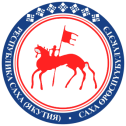 САХА ӨРӨСПҮҮБҮЛҮКЭТИНКИИН БЫЫБАРДЫЫР КОМИССИЯТА(ЦЕНТРИЗБИРКОМ РС(Я)г. ЯкутскПредседательЦентральной избирательной комиссии
Республики Саха (Якутия)        А.М. ЕфимовИ.о. секретаря
Центральной избирательной комиссии
Республики Саха (Якутия)         Е.П. АндрееваПриложение № 1к постановлению Центральной избирательной комиссииРеспублики Саха (Якутия)от 5 июня 2018 года № 41/4-6Число делегатов (участников)___________________________________(съезда политической партии (иного общественного объединения) либо конференции (общего собрания) регионального отделения политической партии (иного общественного объединения), иного структурного подразделения политической партии (иного общественного объединения), либо заседания иного органа политической партии (иного общественного объединения), структурного подразделения политической партии (иного общественного объединения)______________.______________.Число зарегистрированных делегатов (участников), присутствующих на__________________________________________________________(съезде политической партии (иного общественного объединения) либо конференции (общего собрания) регионального отделения политической партии) иного общественного объединения), иного структурного подразделения политической партии (иного общественного объединения), либо заседании иного органа политической партии (иного общественного объединения), структурного подразделения политической партии (иного общественного объединения)______________.______________.Число делегатов съезда политической партии (иного общественного объединения) либо делегатов (участников) конференции (общего собрания) регионального отделения политической партии (иного общественного объединения)), иного структурного подразделения политической партии (иного общественного объединения), либо заседания иного органа политической партии (иного общественного объединения), структурного подразделения политической партии (иного общественного объединения), необходимое для принятия решения в соответствии с уставом политической партии (иного общественного объединения)______________.______________.Приложение № 3к постановлению Центральной избирательной комиссииРеспублики Саха (Якутия)от 5 июня 2018 года № 41/4-6В____________________________________(наименование избирательной комиссии)        О себе сообщаю следующие сведения:        О себе сообщаю следующие сведения:        О себе сообщаю следующие сведения:        О себе сообщаю следующие сведения:        О себе сообщаю следующие сведения:        О себе сообщаю следующие сведения:        О себе сообщаю следующие сведения:        О себе сообщаю следующие сведения:        О себе сообщаю следующие сведения:        О себе сообщаю следующие сведения:        О себе сообщаю следующие сведения:        О себе сообщаю следующие сведения:        О себе сообщаю следующие сведения:        О себе сообщаю следующие сведения:        О себе сообщаю следующие сведения:дата рождения-дата рождения-дата рождения-года, место рождения-года, место рождения-года, место рождения-                                                    (день)                   (месяц)                    (год)                                                    (день)                   (месяц)                    (год)                                                    (день)                   (месяц)                    (год)                                                    (день)                   (месяц)                    (год)                                                    (день)                   (месяц)                    (год)                                                    (день)                   (месяц)                    (год)                                                    (день)                   (месяц)                    (год)                                                    (день)                   (месяц)                    (год)                                                    (день)                   (месяц)                    (год)                                                    (день)                   (месяц)                    (год)                                                    (день)                   (месяц)                    (год)                                                    (день)                   (месяц)                    (год)                                                    (день)                   (месяц)                    (год)                                                    (день)                   (месяц)                    (год)                                                    (день)                   (месяц)                    (год)(указывается место рождения согласно паспорту или документу, заменяющему паспорт гражданина(указывается место рождения согласно паспорту или документу, заменяющему паспорт гражданина(указывается место рождения согласно паспорту или документу, заменяющему паспорт гражданина(указывается место рождения согласно паспорту или документу, заменяющему паспорт гражданина(указывается место рождения согласно паспорту или документу, заменяющему паспорт гражданина(указывается место рождения согласно паспорту или документу, заменяющему паспорт гражданина(указывается место рождения согласно паспорту или документу, заменяющему паспорт гражданина(указывается место рождения согласно паспорту или документу, заменяющему паспорт гражданина(указывается место рождения согласно паспорту или документу, заменяющему паспорт гражданина(указывается место рождения согласно паспорту или документу, заменяющему паспорт гражданина(указывается место рождения согласно паспорту или документу, заменяющему паспорт гражданина(указывается место рождения согласно паспорту или документу, заменяющему паспорт гражданина(указывается место рождения согласно паспорту или документу, заменяющему паспорт гражданина(указывается место рождения согласно паспорту или документу, заменяющему паспорт гражданина(указывается место рождения согласно паспорту или документу, заменяющему паспорт гражданинаРоссийской Федерации)Российской Федерации)Российской Федерации)Российской Федерации)Российской Федерации)Российской Федерации)Российской Федерации)Российской Федерации)Российской Федерации)Российской Федерации)Российской Федерации)Российской Федерации)Российской Федерации)Российской Федерации)Российской Федерации)адрес места жительства-адрес места жительства-адрес места жительства-адрес места жительства-адрес места жительства-                                                                             (наименование субъекта Российской Федерации, района, города,                                                                             (наименование субъекта Российской Федерации, района, города,                                                                             (наименование субъекта Российской Федерации, района, города,                                                                             (наименование субъекта Российской Федерации, района, города,                                                                             (наименование субъекта Российской Федерации, района, города,                                                                             (наименование субъекта Российской Федерации, района, города,                                                                             (наименование субъекта Российской Федерации, района, города,                                                                             (наименование субъекта Российской Федерации, района, города,                                                                             (наименование субъекта Российской Федерации, района, города,                                                                             (наименование субъекта Российской Федерации, района, города,                                                                             (наименование субъекта Российской Федерации, района, города,                                                                             (наименование субъекта Российской Федерации, района, города,                                                                             (наименование субъекта Российской Федерации, района, города,                                                                             (наименование субъекта Российской Федерации, района, города,                                                                             (наименование субъекта Российской Федерации, района, города,иного населенного пункта, улицы, номер дома, корпуса, строения и т.п., квартиры)иного населенного пункта, улицы, номер дома, корпуса, строения и т.п., квартиры)иного населенного пункта, улицы, номер дома, корпуса, строения и т.п., квартиры)иного населенного пункта, улицы, номер дома, корпуса, строения и т.п., квартиры)иного населенного пункта, улицы, номер дома, корпуса, строения и т.п., квартиры)иного населенного пункта, улицы, номер дома, корпуса, строения и т.п., квартиры)иного населенного пункта, улицы, номер дома, корпуса, строения и т.п., квартиры)иного населенного пункта, улицы, номер дома, корпуса, строения и т.п., квартиры)иного населенного пункта, улицы, номер дома, корпуса, строения и т.п., квартиры)иного населенного пункта, улицы, номер дома, корпуса, строения и т.п., квартиры)иного населенного пункта, улицы, номер дома, корпуса, строения и т.п., квартиры)иного населенного пункта, улицы, номер дома, корпуса, строения и т.п., квартиры)иного населенного пункта, улицы, номер дома, корпуса, строения и т.п., квартиры)иного населенного пункта, улицы, номер дома, корпуса, строения и т.п., квартиры)иного населенного пункта, улицы, номер дома, корпуса, строения и т.п., квартиры)вид документа - вид документа - вид документа -                                                        (паспорт или документ, заменяющий паспорт гражданина Российской Федерации)                                                       (паспорт или документ, заменяющий паспорт гражданина Российской Федерации)                                                       (паспорт или документ, заменяющий паспорт гражданина Российской Федерации)                                                       (паспорт или документ, заменяющий паспорт гражданина Российской Федерации)                                                       (паспорт или документ, заменяющий паспорт гражданина Российской Федерации)                                                       (паспорт или документ, заменяющий паспорт гражданина Российской Федерации)                                                       (паспорт или документ, заменяющий паспорт гражданина Российской Федерации)                                                       (паспорт или документ, заменяющий паспорт гражданина Российской Федерации)                                                       (паспорт или документ, заменяющий паспорт гражданина Российской Федерации)                                                       (паспорт или документ, заменяющий паспорт гражданина Российской Федерации)                                                       (паспорт или документ, заменяющий паспорт гражданина Российской Федерации)                                                       (паспорт или документ, заменяющий паспорт гражданина Российской Федерации)                                                       (паспорт или документ, заменяющий паспорт гражданина Российской Федерации)                                                       (паспорт или документ, заменяющий паспорт гражданина Российской Федерации)                                                       (паспорт или документ, заменяющий паспорт гражданина Российской Федерации)данные документа, удостоверяющего личность - данные документа, удостоверяющего личность - данные документа, удостоверяющего личность - данные документа, удостоверяющего личность - данные документа, удостоверяющего личность - данные документа, удостоверяющего личность - данные документа, удостоверяющего личность - данные документа, удостоверяющего личность - данные документа, удостоверяющего личность - данные документа, удостоверяющего личность - данные документа, удостоверяющего личность -                                                                                                                                            серия, номер паспорт или документа,                                                                                                                                           серия, номер паспорт или документа,                                                                                                                                           серия, номер паспорт или документа,                                                                                                                                           серия, номер паспорт или документа,                                                                                                                                           серия, номер паспорт или документа,                                                                                                                                           серия, номер паспорт или документа,                                                                                                                                           серия, номер паспорт или документа,                                                                                                                                           серия, номер паспорт или документа,                                                                                                                                           серия, номер паспорт или документа,                                                                                                                                           серия, номер паспорт или документа,                                                                                                                                           серия, номер паспорт или документа,                                                                                                                                           серия, номер паспорт или документа,                                                                                                                                           серия, номер паспорт или документа,                                                                                                                                           серия, номер паспорт или документа,                                                                                                                                           серия, номер паспорт или документа,заменяющего паспорт гражданина Российской Федерациизаменяющего паспорт гражданина Российской Федерациизаменяющего паспорт гражданина Российской Федерациизаменяющего паспорт гражданина Российской Федерациизаменяющего паспорт гражданина Российской Федерациизаменяющего паспорт гражданина Российской Федерациизаменяющего паспорт гражданина Российской Федерациизаменяющего паспорт гражданина Российской Федерациизаменяющего паспорт гражданина Российской Федерациизаменяющего паспорт гражданина Российской Федерациизаменяющего паспорт гражданина Российской Федерациизаменяющего паспорт гражданина Российской Федерациизаменяющего паспорт гражданина Российской Федерациизаменяющего паспорт гражданина Российской Федерациизаменяющего паспорт гражданина Российской Федерациивыдан -выдан -(дата выдачи, наименование или код органа, выдавшего паспорт или документ,(дата выдачи, наименование или код органа, выдавшего паспорт или документ,(дата выдачи, наименование или код органа, выдавшего паспорт или документ,(дата выдачи, наименование или код органа, выдавшего паспорт или документ,(дата выдачи, наименование или код органа, выдавшего паспорт или документ,(дата выдачи, наименование или код органа, выдавшего паспорт или документ,(дата выдачи, наименование или код органа, выдавшего паспорт или документ,(дата выдачи, наименование или код органа, выдавшего паспорт или документ,(дата выдачи, наименование или код органа, выдавшего паспорт или документ,(дата выдачи, наименование или код органа, выдавшего паспорт или документ,(дата выдачи, наименование или код органа, выдавшего паспорт или документ,(дата выдачи, наименование или код органа, выдавшего паспорт или документ,(дата выдачи, наименование или код органа, выдавшего паспорт или документ,(дата выдачи, наименование или код органа, выдавшего паспорт или документ,(дата выдачи, наименование или код органа, выдавшего паспорт или документ,заменяющий паспорт гражданина Российской Федерации)заменяющий паспорт гражданина Российской Федерации)заменяющий паспорт гражданина Российской Федерации)заменяющий паспорт гражданина Российской Федерации)заменяющий паспорт гражданина Российской Федерации)заменяющий паспорт гражданина Российской Федерации)заменяющий паспорт гражданина Российской Федерации)заменяющий паспорт гражданина Российской Федерации)заменяющий паспорт гражданина Российской Федерации)заменяющий паспорт гражданина Российской Федерации)заменяющий паспорт гражданина Российской Федерации)заменяющий паспорт гражданина Российской Федерации)заменяющий паспорт гражданина Российской Федерации)заменяющий паспорт гражданина Российской Федерации),ИНН - гражданство -гражданство -гражданство -гражданство -                     (идентификационный номер налогоплательщика                                      (при наличии)                     (идентификационный номер налогоплательщика                                      (при наличии)                     (идентификационный номер налогоплательщика                                      (при наличии)                     (идентификационный номер налогоплательщика                                      (при наличии)                     (идентификационный номер налогоплательщика                                      (при наличии)                     (идентификационный номер налогоплательщика                                      (при наличии)                     (идентификационный номер налогоплательщика                                      (при наличии)                     (идентификационный номер налогоплательщика                                      (при наличии)профессиональное образование -профессиональное образование -профессиональное образование -профессиональное образование -профессиональное образование -профессиональное образование -сведения о профессиональном образовании (при наличии) с указанием организации, осуществляющей образовательную деятельность, года ее окончания и реквизитов документа об образовании и о квалификации)сведения о профессиональном образовании (при наличии) с указанием организации, осуществляющей образовательную деятельность, года ее окончания и реквизитов документа об образовании и о квалификации)сведения о профессиональном образовании (при наличии) с указанием организации, осуществляющей образовательную деятельность, года ее окончания и реквизитов документа об образовании и о квалификации)сведения о профессиональном образовании (при наличии) с указанием организации, осуществляющей образовательную деятельность, года ее окончания и реквизитов документа об образовании и о квалификации)сведения о профессиональном образовании (при наличии) с указанием организации, осуществляющей образовательную деятельность, года ее окончания и реквизитов документа об образовании и о квалификации)сведения о профессиональном образовании (при наличии) с указанием организации, осуществляющей образовательную деятельность, года ее окончания и реквизитов документа об образовании и о квалификации)сведения о профессиональном образовании (при наличии) с указанием организации, осуществляющей образовательную деятельность, года ее окончания и реквизитов документа об образовании и о квалификации)сведения о профессиональном образовании (при наличии) с указанием организации, осуществляющей образовательную деятельность, года ее окончания и реквизитов документа об образовании и о квалификации)сведения о профессиональном образовании (при наличии) с указанием организации, осуществляющей образовательную деятельность, года ее окончания и реквизитов документа об образовании и о квалификации),основное место работы или службы, занимаемая должность / род занятий – основное место работы или службы, занимаемая должность / род занятий – основное место работы или службы, занимаемая должность / род занятий – основное место работы или службы, занимаемая должность / род занятий – основное место работы или службы, занимаемая должность / род занятий – основное место работы или службы, занимаемая должность / род занятий – основное место работы или службы, занимаемая должность / род занятий – основное место работы или службы, занимаемая должность / род занятий – основное место работы или службы, занимаемая должность / род занятий – основное место работы или службы, занимаемая должность / род занятий – основное место работы или службы, занимаемая должность / род занятий – основное место работы или службы, занимаемая должность / род занятий – основное место работы или службы, занимаемая должность / род занятий – основное место работы или службы, занимаемая должность / род занятий – основное место работы или службы, занимаемая должность / род занятий – (основное место работы или службы, занимаемая должность (в случае отсутствия основного места работы(основное место работы или службы, занимаемая должность (в случае отсутствия основного места работы(основное место работы или службы, занимаемая должность (в случае отсутствия основного места работы(основное место работы или службы, занимаемая должность (в случае отсутствия основного места работы(основное место работы или службы, занимаемая должность (в случае отсутствия основного места работы(основное место работы или службы, занимаемая должность (в случае отсутствия основного места работы(основное место работы или службы, занимаемая должность (в случае отсутствия основного места работы(основное место работы или службы, занимаемая должность (в случае отсутствия основного места работы(основное место работы или службы, занимаемая должность (в случае отсутствия основного места работы(основное место работы или службы, занимаемая должность (в случае отсутствия основного места работы(основное место работы или службы, занимаемая должность (в случае отсутствия основного места работы(основное место работы или службы, занимаемая должность (в случае отсутствия основного места работы(основное место работы или службы, занимаемая должность (в случае отсутствия основного места работы(основное место работы или службы, занимаемая должность (в случае отсутствия основного места работы(основное место работы или службы, занимаемая должность (в случае отсутствия основного места работыили службы – род занятий)или службы – род занятий)или службы – род занятий)или службы – род занятий)или службы – род занятий)или службы – род занятий)или службы – род занятий)или службы – род занятий)или службы – род занятий)или службы – род занятий)или службы – род занятий)или службы – род занятий)или службы – род занятий)или службы – род занятий)или службы – род занятий),сведения об исполнении обязанностей депутата на непостоянной основе и наименование соответствующегосведения об исполнении обязанностей депутата на непостоянной основе и наименование соответствующегосведения об исполнении обязанностей депутата на непостоянной основе и наименование соответствующегосведения об исполнении обязанностей депутата на непостоянной основе и наименование соответствующегосведения об исполнении обязанностей депутата на непостоянной основе и наименование соответствующегосведения об исполнении обязанностей депутата на непостоянной основе и наименование соответствующегосведения об исполнении обязанностей депутата на непостоянной основе и наименование соответствующегосведения об исполнении обязанностей депутата на непостоянной основе и наименование соответствующегосведения об исполнении обязанностей депутата на непостоянной основе и наименование соответствующегосведения об исполнении обязанностей депутата на непостоянной основе и наименование соответствующегосведения об исполнении обязанностей депутата на непостоянной основе и наименование соответствующегосведения об исполнении обязанностей депутата на непостоянной основе и наименование соответствующегосведения об исполнении обязанностей депутата на непостоянной основе и наименование соответствующегосведения об исполнении обязанностей депутата на непостоянной основе и наименование соответствующегосведения об исполнении обязанностей депутата на непостоянной основе и наименование соответствующегопредставительного органа, депутатом которого является кандидат)представительного органа, депутатом которого является кандидат)представительного органа, депутатом которого является кандидат)представительного органа, депутатом которого является кандидат)представительного органа, депутатом которого является кандидат)представительного органа, депутатом которого является кандидат)представительного органа, депутатом которого является кандидат)представительного органа, депутатом которого является кандидат)представительного органа, депутатом которого является кандидат)представительного органа, депутатом которого является кандидат)представительного органа, депутатом которого является кандидат)представительного органа, депутатом которого является кандидат)представительного органа, депутатом которого является кандидат)представительного органа, депутатом которого является кандидат)представительного органа, депутатом которого является кандидат),(сведения о судимости кандидата в случае, если у кандидата имелась или имеется судимость;(сведения о судимости кандидата в случае, если у кандидата имелась или имеется судимость;(сведения о судимости кандидата в случае, если у кандидата имелась или имеется судимость;(сведения о судимости кандидата в случае, если у кандидата имелась или имеется судимость;(сведения о судимости кандидата в случае, если у кандидата имелась или имеется судимость;(сведения о судимости кандидата в случае, если у кандидата имелась или имеется судимость;(сведения о судимости кандидата в случае, если у кандидата имелась или имеется судимость;(сведения о судимости кандидата в случае, если у кандидата имелась или имеется судимость;(сведения о судимости кандидата в случае, если у кандидата имелась или имеется судимость;(сведения о судимости кандидата в случае, если у кандидата имелась или имеется судимость;(сведения о судимости кандидата в случае, если у кандидата имелась или имеется судимость;(сведения о судимости кандидата в случае, если у кандидата имелась или имеется судимость;(сведения о судимости кандидата в случае, если у кандидата имелась или имеется судимость;(сведения о судимости кандидата в случае, если у кандидата имелась или имеется судимость;(сведения о судимости кандидата в случае, если у кандидата имелась или имеется судимость;если судимость снята или погашена, также сведения о дате снятия или погашения судимости)если судимость снята или погашена, также сведения о дате снятия или погашения судимости)если судимость снята или погашена, также сведения о дате снятия или погашения судимости)если судимость снята или погашена, также сведения о дате снятия или погашения судимости)если судимость снята или погашена, также сведения о дате снятия или погашения судимости)если судимость снята или погашена, также сведения о дате снятия или погашения судимости)если судимость снята или погашена, также сведения о дате снятия или погашения судимости)если судимость снята или погашена, также сведения о дате снятия или погашения судимости)если судимость снята или погашена, также сведения о дате снятия или погашения судимости)если судимость снята или погашена, также сведения о дате снятия или погашения судимости)если судимость снята или погашена, также сведения о дате снятия или погашения судимости)если судимость снята или погашена, также сведения о дате снятия или погашения судимости)если судимость снята или погашена, также сведения о дате снятия или погашения судимости)если судимость снята или погашена, также сведения о дате снятия или погашения судимости)если судимость снята или погашена, также сведения о дате снятия или погашения судимости),(принадлежность к политической партии либо не более чем к одному общественному объединению,(принадлежность к политической партии либо не более чем к одному общественному объединению,(принадлежность к политической партии либо не более чем к одному общественному объединению,(принадлежность к политической партии либо не более чем к одному общественному объединению,(принадлежность к политической партии либо не более чем к одному общественному объединению,(принадлежность к политической партии либо не более чем к одному общественному объединению,(принадлежность к политической партии либо не более чем к одному общественному объединению,(принадлежность к политической партии либо не более чем к одному общественному объединению,(принадлежность к политической партии либо не более чем к одному общественному объединению,(принадлежность к политической партии либо не более чем к одному общественному объединению,(принадлежность к политической партии либо не более чем к одному общественному объединению,(принадлежность к политической партии либо не более чем к одному общественному объединению,(принадлежность к политической партии либо не более чем к одному общественному объединению,(принадлежность к политической партии либо не более чем к одному общественному объединению,(принадлежность к политической партии либо не более чем к одному общественному объединению,(подпись собственноручно)(подпись собственноручно)(подпись собственноручно)(подпись собственноручно)(подпись собственноручно)(подпись собственноручно)(подпись собственноручно)(подпись собственноручно)(фамилия, имя, отчество указываются кандидатом собственноручно)(фамилия, имя, отчество указываются кандидатом собственноручно)(фамилия, имя, отчество указываются кандидатом собственноручно)(фамилия, имя, отчество указываются кандидатом собственноручно)(фамилия, имя, отчество указываются кандидатом собственноручно)(фамилия, имя, отчество указываются кандидатом собственноручно)(фамилия, имя, отчество указываются кандидатом собственноручно)дата внесения подписи указывается кандидатом собственноручнодата внесения подписи указывается кандидатом собственноручнодата внесения подписи указывается кандидатом собственноручнодата внесения подписи указывается кандидатом собственноручнодата внесения подписи указывается кандидатом собственноручнодата внесения подписи указывается кандидатом собственноручнодата внесения подписи указывается кандидатом собственноручноПриложение № 3.1к постановлению Центральной избирательной комиссииРеспублики Саха (Якутия)от 5 июня 2018 года № 41/4-6В____________________________________(наименование избирательной комиссии)        О себе сообщаю следующие сведения:        О себе сообщаю следующие сведения:        О себе сообщаю следующие сведения:        О себе сообщаю следующие сведения:        О себе сообщаю следующие сведения:        О себе сообщаю следующие сведения:        О себе сообщаю следующие сведения:        О себе сообщаю следующие сведения:        О себе сообщаю следующие сведения:        О себе сообщаю следующие сведения:        О себе сообщаю следующие сведения:        О себе сообщаю следующие сведения:        О себе сообщаю следующие сведения:        О себе сообщаю следующие сведения:        О себе сообщаю следующие сведения:дата рождения-дата рождения-дата рождения-года, место рождения-года, место рождения-года, место рождения-                                                    (день)                   (месяц)                    (год)                                                    (день)                   (месяц)                    (год)                                                    (день)                   (месяц)                    (год)                                                    (день)                   (месяц)                    (год)                                                    (день)                   (месяц)                    (год)                                                    (день)                   (месяц)                    (год)                                                    (день)                   (месяц)                    (год)                                                    (день)                   (месяц)                    (год)                                                    (день)                   (месяц)                    (год)                                                    (день)                   (месяц)                    (год)                                                    (день)                   (месяц)                    (год)                                                    (день)                   (месяц)                    (год)                                                    (день)                   (месяц)                    (год)                                                    (день)                   (месяц)                    (год)                                                    (день)                   (месяц)                    (год)(указывается место рождения согласно паспорту или документу, заменяющему паспорт гражданина(указывается место рождения согласно паспорту или документу, заменяющему паспорт гражданина(указывается место рождения согласно паспорту или документу, заменяющему паспорт гражданина(указывается место рождения согласно паспорту или документу, заменяющему паспорт гражданина(указывается место рождения согласно паспорту или документу, заменяющему паспорт гражданина(указывается место рождения согласно паспорту или документу, заменяющему паспорт гражданина(указывается место рождения согласно паспорту или документу, заменяющему паспорт гражданина(указывается место рождения согласно паспорту или документу, заменяющему паспорт гражданина(указывается место рождения согласно паспорту или документу, заменяющему паспорт гражданина(указывается место рождения согласно паспорту или документу, заменяющему паспорт гражданина(указывается место рождения согласно паспорту или документу, заменяющему паспорт гражданина(указывается место рождения согласно паспорту или документу, заменяющему паспорт гражданина(указывается место рождения согласно паспорту или документу, заменяющему паспорт гражданина(указывается место рождения согласно паспорту или документу, заменяющему паспорт гражданина(указывается место рождения согласно паспорту или документу, заменяющему паспорт гражданинаРоссийской Федерации)Российской Федерации)Российской Федерации)Российской Федерации)Российской Федерации)Российской Федерации)Российской Федерации)Российской Федерации)Российской Федерации)Российской Федерации)Российской Федерации)Российской Федерации)Российской Федерации)Российской Федерации)Российской Федерации)адрес места жительства-адрес места жительства-адрес места жительства-адрес места жительства-адрес места жительства-                                                                             (наименование субъекта Российской Федерации, района, города,                                                                             (наименование субъекта Российской Федерации, района, города,                                                                             (наименование субъекта Российской Федерации, района, города,                                                                             (наименование субъекта Российской Федерации, района, города,                                                                             (наименование субъекта Российской Федерации, района, города,                                                                             (наименование субъекта Российской Федерации, района, города,                                                                             (наименование субъекта Российской Федерации, района, города,                                                                             (наименование субъекта Российской Федерации, района, города,                                                                             (наименование субъекта Российской Федерации, района, города,                                                                             (наименование субъекта Российской Федерации, района, города,                                                                             (наименование субъекта Российской Федерации, района, города,                                                                             (наименование субъекта Российской Федерации, района, города,                                                                             (наименование субъекта Российской Федерации, района, города,                                                                             (наименование субъекта Российской Федерации, района, города,                                                                             (наименование субъекта Российской Федерации, района, города,иного населенного пункта, улицы, номер дома, корпуса, строения и т.п., квартиры)иного населенного пункта, улицы, номер дома, корпуса, строения и т.п., квартиры)иного населенного пункта, улицы, номер дома, корпуса, строения и т.п., квартиры)иного населенного пункта, улицы, номер дома, корпуса, строения и т.п., квартиры)иного населенного пункта, улицы, номер дома, корпуса, строения и т.п., квартиры)иного населенного пункта, улицы, номер дома, корпуса, строения и т.п., квартиры)иного населенного пункта, улицы, номер дома, корпуса, строения и т.п., квартиры)иного населенного пункта, улицы, номер дома, корпуса, строения и т.п., квартиры)иного населенного пункта, улицы, номер дома, корпуса, строения и т.п., квартиры)иного населенного пункта, улицы, номер дома, корпуса, строения и т.п., квартиры)иного населенного пункта, улицы, номер дома, корпуса, строения и т.п., квартиры)иного населенного пункта, улицы, номер дома, корпуса, строения и т.п., квартиры)иного населенного пункта, улицы, номер дома, корпуса, строения и т.п., квартиры)иного населенного пункта, улицы, номер дома, корпуса, строения и т.п., квартиры)иного населенного пункта, улицы, номер дома, корпуса, строения и т.п., квартиры)вид документа - вид документа - вид документа -                                                        (паспорт или документ, заменяющий паспорт гражданина Российской Федерации)                                                       (паспорт или документ, заменяющий паспорт гражданина Российской Федерации)                                                       (паспорт или документ, заменяющий паспорт гражданина Российской Федерации)                                                       (паспорт или документ, заменяющий паспорт гражданина Российской Федерации)                                                       (паспорт или документ, заменяющий паспорт гражданина Российской Федерации)                                                       (паспорт или документ, заменяющий паспорт гражданина Российской Федерации)                                                       (паспорт или документ, заменяющий паспорт гражданина Российской Федерации)                                                       (паспорт или документ, заменяющий паспорт гражданина Российской Федерации)                                                       (паспорт или документ, заменяющий паспорт гражданина Российской Федерации)                                                       (паспорт или документ, заменяющий паспорт гражданина Российской Федерации)                                                       (паспорт или документ, заменяющий паспорт гражданина Российской Федерации)                                                       (паспорт или документ, заменяющий паспорт гражданина Российской Федерации)                                                       (паспорт или документ, заменяющий паспорт гражданина Российской Федерации)                                                       (паспорт или документ, заменяющий паспорт гражданина Российской Федерации)                                                       (паспорт или документ, заменяющий паспорт гражданина Российской Федерации)данные документа, удостоверяющего личность - данные документа, удостоверяющего личность - данные документа, удостоверяющего личность - данные документа, удостоверяющего личность - данные документа, удостоверяющего личность - данные документа, удостоверяющего личность - данные документа, удостоверяющего личность - данные документа, удостоверяющего личность - данные документа, удостоверяющего личность - данные документа, удостоверяющего личность - данные документа, удостоверяющего личность -                                                                                                                                            серия, номер паспорт или документа,                                                                                                                                           серия, номер паспорт или документа,                                                                                                                                           серия, номер паспорт или документа,                                                                                                                                           серия, номер паспорт или документа,                                                                                                                                           серия, номер паспорт или документа,                                                                                                                                           серия, номер паспорт или документа,                                                                                                                                           серия, номер паспорт или документа,                                                                                                                                           серия, номер паспорт или документа,                                                                                                                                           серия, номер паспорт или документа,                                                                                                                                           серия, номер паспорт или документа,                                                                                                                                           серия, номер паспорт или документа,                                                                                                                                           серия, номер паспорт или документа,                                                                                                                                           серия, номер паспорт или документа,                                                                                                                                           серия, номер паспорт или документа,                                                                                                                                           серия, номер паспорт или документа,заменяющего паспорт гражданина Российской Федерациизаменяющего паспорт гражданина Российской Федерациизаменяющего паспорт гражданина Российской Федерациизаменяющего паспорт гражданина Российской Федерациизаменяющего паспорт гражданина Российской Федерациизаменяющего паспорт гражданина Российской Федерациизаменяющего паспорт гражданина Российской Федерациизаменяющего паспорт гражданина Российской Федерациизаменяющего паспорт гражданина Российской Федерациизаменяющего паспорт гражданина Российской Федерациизаменяющего паспорт гражданина Российской Федерациизаменяющего паспорт гражданина Российской Федерациизаменяющего паспорт гражданина Российской Федерациизаменяющего паспорт гражданина Российской Федерациизаменяющего паспорт гражданина Российской Федерациивыдан -выдан -(дата выдачи, наименование или код органа, выдавшего паспорт или документ,(дата выдачи, наименование или код органа, выдавшего паспорт или документ,(дата выдачи, наименование или код органа, выдавшего паспорт или документ,(дата выдачи, наименование или код органа, выдавшего паспорт или документ,(дата выдачи, наименование или код органа, выдавшего паспорт или документ,(дата выдачи, наименование или код органа, выдавшего паспорт или документ,(дата выдачи, наименование или код органа, выдавшего паспорт или документ,(дата выдачи, наименование или код органа, выдавшего паспорт или документ,(дата выдачи, наименование или код органа, выдавшего паспорт или документ,(дата выдачи, наименование или код органа, выдавшего паспорт или документ,(дата выдачи, наименование или код органа, выдавшего паспорт или документ,(дата выдачи, наименование или код органа, выдавшего паспорт или документ,(дата выдачи, наименование или код органа, выдавшего паспорт или документ,(дата выдачи, наименование или код органа, выдавшего паспорт или документ,(дата выдачи, наименование или код органа, выдавшего паспорт или документ,заменяющий паспорт гражданина Российской Федерации)заменяющий паспорт гражданина Российской Федерации)заменяющий паспорт гражданина Российской Федерации)заменяющий паспорт гражданина Российской Федерации)заменяющий паспорт гражданина Российской Федерации)заменяющий паспорт гражданина Российской Федерации)заменяющий паспорт гражданина Российской Федерации)заменяющий паспорт гражданина Российской Федерации)заменяющий паспорт гражданина Российской Федерации)заменяющий паспорт гражданина Российской Федерации)заменяющий паспорт гражданина Российской Федерации)заменяющий паспорт гражданина Российской Федерации)заменяющий паспорт гражданина Российской Федерации)заменяющий паспорт гражданина Российской Федерации),ИНН - гражданство -гражданство -гражданство -гражданство -                     (идентификационный номер налогоплательщика                                      (при наличии)                     (идентификационный номер налогоплательщика                                      (при наличии)                     (идентификационный номер налогоплательщика                                      (при наличии)                     (идентификационный номер налогоплательщика                                      (при наличии)                     (идентификационный номер налогоплательщика                                      (при наличии)                     (идентификационный номер налогоплательщика                                      (при наличии)                     (идентификационный номер налогоплательщика                                      (при наличии)                     (идентификационный номер налогоплательщика                                      (при наличии)профессиональное образование -профессиональное образование -профессиональное образование -профессиональное образование -профессиональное образование -профессиональное образование -сведения о профессиональном образовании (при наличии) с указанием организации, осуществляющей образовательную деятельность, года ее окончания и реквизитов документа об образовании и о квалификации)сведения о профессиональном образовании (при наличии) с указанием организации, осуществляющей образовательную деятельность, года ее окончания и реквизитов документа об образовании и о квалификации)сведения о профессиональном образовании (при наличии) с указанием организации, осуществляющей образовательную деятельность, года ее окончания и реквизитов документа об образовании и о квалификации)сведения о профессиональном образовании (при наличии) с указанием организации, осуществляющей образовательную деятельность, года ее окончания и реквизитов документа об образовании и о квалификации)сведения о профессиональном образовании (при наличии) с указанием организации, осуществляющей образовательную деятельность, года ее окончания и реквизитов документа об образовании и о квалификации)сведения о профессиональном образовании (при наличии) с указанием организации, осуществляющей образовательную деятельность, года ее окончания и реквизитов документа об образовании и о квалификации)сведения о профессиональном образовании (при наличии) с указанием организации, осуществляющей образовательную деятельность, года ее окончания и реквизитов документа об образовании и о квалификации)сведения о профессиональном образовании (при наличии) с указанием организации, осуществляющей образовательную деятельность, года ее окончания и реквизитов документа об образовании и о квалификации)сведения о профессиональном образовании (при наличии) с указанием организации, осуществляющей образовательную деятельность, года ее окончания и реквизитов документа об образовании и о квалификации),основное место работы или службы, занимаемая должность / род занятий – основное место работы или службы, занимаемая должность / род занятий – основное место работы или службы, занимаемая должность / род занятий – основное место работы или службы, занимаемая должность / род занятий – основное место работы или службы, занимаемая должность / род занятий – основное место работы или службы, занимаемая должность / род занятий – основное место работы или службы, занимаемая должность / род занятий – основное место работы или службы, занимаемая должность / род занятий – основное место работы или службы, занимаемая должность / род занятий – основное место работы или службы, занимаемая должность / род занятий – основное место работы или службы, занимаемая должность / род занятий – основное место работы или службы, занимаемая должность / род занятий – основное место работы или службы, занимаемая должность / род занятий – основное место работы или службы, занимаемая должность / род занятий – основное место работы или службы, занимаемая должность / род занятий – (основное место работы или службы, занимаемая должность (в случае отсутствия основного места работы(основное место работы или службы, занимаемая должность (в случае отсутствия основного места работы(основное место работы или службы, занимаемая должность (в случае отсутствия основного места работы(основное место работы или службы, занимаемая должность (в случае отсутствия основного места работы(основное место работы или службы, занимаемая должность (в случае отсутствия основного места работы(основное место работы или службы, занимаемая должность (в случае отсутствия основного места работы(основное место работы или службы, занимаемая должность (в случае отсутствия основного места работы(основное место работы или службы, занимаемая должность (в случае отсутствия основного места работы(основное место работы или службы, занимаемая должность (в случае отсутствия основного места работы(основное место работы или службы, занимаемая должность (в случае отсутствия основного места работы(основное место работы или службы, занимаемая должность (в случае отсутствия основного места работы(основное место работы или службы, занимаемая должность (в случае отсутствия основного места работы(основное место работы или службы, занимаемая должность (в случае отсутствия основного места работы(основное место работы или службы, занимаемая должность (в случае отсутствия основного места работы(основное место работы или службы, занимаемая должность (в случае отсутствия основного места работыили службы – род занятий)или службы – род занятий)или службы – род занятий)или службы – род занятий)или службы – род занятий)или службы – род занятий)или службы – род занятий)или службы – род занятий)или службы – род занятий)или службы – род занятий)или службы – род занятий)или службы – род занятий)или службы – род занятий)или службы – род занятий)или службы – род занятий),сведения об исполнении обязанностей депутата на непостоянной основе и наименование соответствующегосведения об исполнении обязанностей депутата на непостоянной основе и наименование соответствующегосведения об исполнении обязанностей депутата на непостоянной основе и наименование соответствующегосведения об исполнении обязанностей депутата на непостоянной основе и наименование соответствующегосведения об исполнении обязанностей депутата на непостоянной основе и наименование соответствующегосведения об исполнении обязанностей депутата на непостоянной основе и наименование соответствующегосведения об исполнении обязанностей депутата на непостоянной основе и наименование соответствующегосведения об исполнении обязанностей депутата на непостоянной основе и наименование соответствующегосведения об исполнении обязанностей депутата на непостоянной основе и наименование соответствующегосведения об исполнении обязанностей депутата на непостоянной основе и наименование соответствующегосведения об исполнении обязанностей депутата на непостоянной основе и наименование соответствующегосведения об исполнении обязанностей депутата на непостоянной основе и наименование соответствующегосведения об исполнении обязанностей депутата на непостоянной основе и наименование соответствующегосведения об исполнении обязанностей депутата на непостоянной основе и наименование соответствующегосведения об исполнении обязанностей депутата на непостоянной основе и наименование соответствующегопредставительного органа, депутатом которого является кандидат)представительного органа, депутатом которого является кандидат)представительного органа, депутатом которого является кандидат)представительного органа, депутатом которого является кандидат)представительного органа, депутатом которого является кандидат)представительного органа, депутатом которого является кандидат)представительного органа, депутатом которого является кандидат)представительного органа, депутатом которого является кандидат)представительного органа, депутатом которого является кандидат)представительного органа, депутатом которого является кандидат)представительного органа, депутатом которого является кандидат)представительного органа, депутатом которого является кандидат)представительного органа, депутатом которого является кандидат)представительного органа, депутатом которого является кандидат)представительного органа, депутатом которого является кандидат),(сведения о судимости кандидата в случае, если у кандидата имелась или имеется судимость;(сведения о судимости кандидата в случае, если у кандидата имелась или имеется судимость;(сведения о судимости кандидата в случае, если у кандидата имелась или имеется судимость;(сведения о судимости кандидата в случае, если у кандидата имелась или имеется судимость;(сведения о судимости кандидата в случае, если у кандидата имелась или имеется судимость;(сведения о судимости кандидата в случае, если у кандидата имелась или имеется судимость;(сведения о судимости кандидата в случае, если у кандидата имелась или имеется судимость;(сведения о судимости кандидата в случае, если у кандидата имелась или имеется судимость;(сведения о судимости кандидата в случае, если у кандидата имелась или имеется судимость;(сведения о судимости кандидата в случае, если у кандидата имелась или имеется судимость;(сведения о судимости кандидата в случае, если у кандидата имелась или имеется судимость;(сведения о судимости кандидата в случае, если у кандидата имелась или имеется судимость;(сведения о судимости кандидата в случае, если у кандидата имелась или имеется судимость;(сведения о судимости кандидата в случае, если у кандидата имелась или имеется судимость;(сведения о судимости кандидата в случае, если у кандидата имелась или имеется судимость;если судимость снята или погашена, также сведения о дате снятия или погашения судимости)если судимость снята или погашена, также сведения о дате снятия или погашения судимости)если судимость снята или погашена, также сведения о дате снятия или погашения судимости)если судимость снята или погашена, также сведения о дате снятия или погашения судимости)если судимость снята или погашена, также сведения о дате снятия или погашения судимости)если судимость снята или погашена, также сведения о дате снятия или погашения судимости)если судимость снята или погашена, также сведения о дате снятия или погашения судимости)если судимость снята или погашена, также сведения о дате снятия или погашения судимости)если судимость снята или погашена, также сведения о дате снятия или погашения судимости)если судимость снята или погашена, также сведения о дате снятия или погашения судимости)если судимость снята или погашена, также сведения о дате снятия или погашения судимости)если судимость снята или погашена, также сведения о дате снятия или погашения судимости)если судимость снята или погашена, также сведения о дате снятия или погашения судимости)если судимость снята или погашена, также сведения о дате снятия или погашения судимости)если судимость снята или погашена, также сведения о дате снятия или погашения судимости),(принадлежность к политической партии либо не более чем к одному общественному объединению,(принадлежность к политической партии либо не более чем к одному общественному объединению,(принадлежность к политической партии либо не более чем к одному общественному объединению,(принадлежность к политической партии либо не более чем к одному общественному объединению,(принадлежность к политической партии либо не более чем к одному общественному объединению,(принадлежность к политической партии либо не более чем к одному общественному объединению,(принадлежность к политической партии либо не более чем к одному общественному объединению,(принадлежность к политической партии либо не более чем к одному общественному объединению,(принадлежность к политической партии либо не более чем к одному общественному объединению,(принадлежность к политической партии либо не более чем к одному общественному объединению,(принадлежность к политической партии либо не более чем к одному общественному объединению,(принадлежность к политической партии либо не более чем к одному общественному объединению,(принадлежность к политической партии либо не более чем к одному общественному объединению,(принадлежность к политической партии либо не более чем к одному общественному объединению,(принадлежность к политической партии либо не более чем к одному общественному объединению,(подпись собственноручно)(подпись собственноручно)(подпись собственноручно)(подпись собственноручно)(подпись собственноручно)(подпись собственноручно)(подпись собственноручно)(подпись собственноручно)(фамилия, имя, отчество указываются кандидатом собственноручно)(фамилия, имя, отчество указываются кандидатом собственноручно)(фамилия, имя, отчество указываются кандидатом собственноручно)(фамилия, имя, отчество указываются кандидатом собственноручно)(фамилия, имя, отчество указываются кандидатом собственноручно)(фамилия, имя, отчество указываются кандидатом собственноручно)(фамилия, имя, отчество указываются кандидатом собственноручно)дата внесения подписи указывается кандидатом собственноручнодата внесения подписи указывается кандидатом собственноручнодата внесения подписи указывается кандидатом собственноручнодата внесения подписи указывается кандидатом собственноручнодата внесения подписи указывается кандидатом собственноручнодата внесения подписи указывается кандидатом собственноручнодата внесения подписи указывается кандидатом собственноручноПриложение № 4к постановлению Центральной избирательной комиссииРеспублики Саха (Якутия)от 5 июня 2018 года № 41/4-6Дана,(фамилия, имя, отчество)(фамилия, имя, отчество)(фамилия, имя, отчество)(фамилия, имя, отчество)(фамилия, имя, отчество)(фамилия, имя, отчество)(фамилия, имя, отчество)(фамилия, имя, отчество)(фамилия, имя, отчество)(фамилия, имя, отчество)дата рождениядата рождениягода,года,года,(число)(месяц)в том, что он (она) является (указать членство, участие, статус,(указать членство, участие, статус,наименование политической партии либо иного общественного объединения, для иного общественного объединения - такженаименование политической партии либо иного общественного объединения, для иного общественного объединения - такженаименование политической партии либо иного общественного объединения, для иного общественного объединения - также..дату регистрации и основной государственный регистрационный номер)дату регистрации и основной государственный регистрационный номер)дату регистрации и основной государственный регистрационный номер)(должность)(подпись)(инициалы, фамилия)МПполитической партии(иного общественного объединения), регионального отделения политической партии (иного общественного объединения), иного структурного подразделения политической партии (иного общественного объединения)сведения о размере и об источниках доходов, имуществе, ПРИНАДЛЕЖАЩЕМ КАНДИДАТУ
 НА ПРАВЕ СОБСТВЕННОСТИ, о СЧЕТАХ (вкладах) в банках, ценных бумагахЯ, кандидат  		,(фамилия, имя, отчество)12сообщаю сведения о размере и об источниках своих доходов, имуществе, принадлежащем мне на праве собственности (в том числе совместной), о счетах (вкладах) в банках, ценных бумагах:Достоверность и полноту настоящих сведений подтверждаю:  1 Сведения о размере и об источниках доходов и имуществе супруга и несовершеннолетних детей указываются только кандидатом на должность высшего должностного лица субъекта Российской Федерации (руководителя высшего исполнительного органа государственной власти субъекта Российской Федерации). В отношении несовершеннолетних детей указанные сведения представляются отдельно на каждого ребенка. Слова "(супругу и несовершеннолетним детям)", "(доходов моих супруга и несовершеннолетних детей)", "(моим супругу и несовершеннолетним детям)" воспроизводятся в предусмотренных законом соответствующих случаях представления сведений о размере и источниках доходов и имуществе супруга и несовершеннолетних детей кандидата.2 Указывается при наличии.3 Указываются доходы (включая пенсии, пособия, иные выплаты) за год, предшествующий году назначения выборов, полученные от юридических лиц, являющихся налоговыми агентами в соответствии с федеральными законами, физических лиц, организаций, осуществляющих соответствующие выплаты.4 Сведения указываются по состоянию на первое число месяца, в котором осуществлено официальное опубликование (публикация) решения о назначении выборов. В случае отсутствия в документе о государственной регистрации данных об общей площади иного недвижимого имущества сведения об общей площади такого имущества не указываются.5 Доход, полученный в иностранной валюте, указывается в рублях по курсу Центрального банка Российской Федерации на дату получения дохода.6 Указывается вид транспортного средства: легковой автотранспорт, грузовой автотранспорт, прицепы, водный, воздушный транспорт и другие виды транспорта.7 Для драгоценных металлов баланс счета указывается в рублях исходя из учетных цен на аффинированные драгоценные металлы, установленных Центральным банком Российской Федерации на указанную дату.8 Для счетов в иностранной валюте остаток указывается в рублях по курсу Центрального банка Российской Федерации на указанную дату.9 Указываются полное наименование организации, включая ее организационно-правовую форму, ИНН, место нахождения организации (почтовый адрес), количество акций с указанием номинальной стоимости одной акции.10 Указываются сведения обо всех ценных бумагах (облигациях, векселях, чеках, сертификатах и других), за исключением акций: вид ценной бумаги, полное наименование организации, выпустившей ценную бумагу, с указанием ее организационно-правовой формы (фамилия, имя, отчество, паспортные данные для физического лица), ИНН, почтовый адрес места нахождения (проживания), количество ценных бумаг и общая стоимость в рублях по каждому виду.11 Указываются полное наименование организации, включая ее организационно-правовую форму, ИНН, место нахождения организации (почтовый адрес), доля участия, выраженная в процентах или простой дроби от уставного (складочного) капитала.12 Текст подстрочников, а также сноски в изготовленных сведениях могут не воспроизводиться.Я,, выдвинутый кандидатом в (на)(фамилия, имя, отчество)Фамилия, имя, отчество кандидата, его супруги (супруга) и несовершеннолетних детей 1Степень родства 2Дата рожденияМесто рожденияВид документа, удостоверяющего личность кандидата, его супруги (супруга) и несовершеннолетних детей 3
(серия, номер, дата выдачи)ИНН 4Адрес регистрации (места жительства)№ п/пНаименование имущества 6Вид собственности 7Адрес места нахождения имущества 8Дата приобретения имуществаОснование получения имущества 9Сумма сделки 10ИТОГО:ИТОГО:ИТОГО:ИТОГО:ИТОГО:ИТОГО:№ п/пСодержание обязательства 12Кредитор (должник)13Основание возникновения обязательства 14Сумма обязательства 15 (руб.)Условия обязательства 16""г.Я,, выдвинутый кандидатом(фамилия, имя, отчество)Фамилия, имя, отчество кандидата, его супруги (супруга) и несовершеннолетних детей 2Степень родства 3Дата рожденияМесто рожденияВид документа, удостоверяющего
личность кандидата, его супруги (супруга) и несовершеннолетних детей 4
(серия, номер, дата выдачи)ИНН 5Адрес регистрации (места жительства)№ п/пНаименование имущества
(земельный участок, другой объект недвижимости, транспортное средство, ценные бумаги, акции (доли участия, паи в уставных (складочных) капиталах организаций)Адрес места нахождения имущества 7Дата совершения сделкиСумма сделки (руб.)""г.Приложение № 8к постановлению Центральной избирательной комиссииРеспублики Саха (Якутия)от 5 июня 2018 года № 41/4-6В  _______________________________________(наименование избирательной комиссии)(наименование должности)(фамилия, имя, отчество кандидата)            Сведения «________________» следует изменить на «______________»,дополнить сведения «_______________________________________________».“13”сентября    2020годагражданина, родившегося,(гражданство)(фамилия, имя, отчество)(дата рождения)работающего,(место работы, занимаемая должность или род занятий, если кандидат является депутатом и осуществляет свои полномочия
на непостоянной основе, – сведения об этом с указанием наименования соответствующего представительного органа)№ п/пФамилия, имя, отчествоГод рождения
(в возрасте 18 лет – дополнительно число и месяц рождения)Адрес места жительстваСерия и номер паспорта или документа, заменяющего паспорт гражданинаДата внесения подписиПодпись12…Приложение № 10к постановлению Центральной избирательной комиссииРеспублики Саха (Якутия)от 5 июня 2018 года № 41/4-6№
п/пНомер папкиКоличество листовЗаявленное количество подписей избирателейПримечания12345ИТОГО(подпись)(дата)Я,,,,(фамилия, имя, отчество)(фамилия, имя, отчество)(фамилия, имя, отчество)(фамилия, имя, отчество)(фамилия, имя, отчество)(фамилия, имя, отчество)(фамилия, имя, отчество)дата рождения -дата рождения -дата рождения -дата рождения -года,года,года,года,(число)(месяц)(месяц)(месяц)(месяц)(месяц)(год)(год)уведомляю о том, что не имею счетов (вкладов), не храню наличные денежные средства и ценности в иностранных банках, расположенных за пределами территории Российской Федерации, не владею и не пользуюсь иностранными финансовыми инструментами.уведомляю о том, что не имею счетов (вкладов), не храню наличные денежные средства и ценности в иностранных банках, расположенных за пределами территории Российской Федерации, не владею и не пользуюсь иностранными финансовыми инструментами.уведомляю о том, что не имею счетов (вкладов), не храню наличные денежные средства и ценности в иностранных банках, расположенных за пределами территории Российской Федерации, не владею и не пользуюсь иностранными финансовыми инструментами.уведомляю о том, что не имею счетов (вкладов), не храню наличные денежные средства и ценности в иностранных банках, расположенных за пределами территории Российской Федерации, не владею и не пользуюсь иностранными финансовыми инструментами.уведомляю о том, что не имею счетов (вкладов), не храню наличные денежные средства и ценности в иностранных банках, расположенных за пределами территории Российской Федерации, не владею и не пользуюсь иностранными финансовыми инструментами.уведомляю о том, что не имею счетов (вкладов), не храню наличные денежные средства и ценности в иностранных банках, расположенных за пределами территории Российской Федерации, не владею и не пользуюсь иностранными финансовыми инструментами.уведомляю о том, что не имею счетов (вкладов), не храню наличные денежные средства и ценности в иностранных банках, расположенных за пределами территории Российской Федерации, не владею и не пользуюсь иностранными финансовыми инструментами.уведомляю о том, что не имею счетов (вкладов), не храню наличные денежные средства и ценности в иностранных банках, расположенных за пределами территории Российской Федерации, не владею и не пользуюсь иностранными финансовыми инструментами.уведомляю о том, что не имею счетов (вкладов), не храню наличные денежные средства и ценности в иностранных банках, расположенных за пределами территории Российской Федерации, не владею и не пользуюсь иностранными финансовыми инструментами.уведомляю о том, что не имею счетов (вкладов), не храню наличные денежные средства и ценности в иностранных банках, расположенных за пределами территории Российской Федерации, не владею и не пользуюсь иностранными финансовыми инструментами.уведомляю о том, что не имею счетов (вкладов), не храню наличные денежные средства и ценности в иностранных банках, расположенных за пределами территории Российской Федерации, не владею и не пользуюсь иностранными финансовыми инструментами.уведомляю о том, что не имею счетов (вкладов), не храню наличные денежные средства и ценности в иностранных банках, расположенных за пределами территории Российской Федерации, не владею и не пользуюсь иностранными финансовыми инструментами.уведомляю о том, что не имею счетов (вкладов), не храню наличные денежные средства и ценности в иностранных банках, расположенных за пределами территории Российской Федерации, не владею и не пользуюсь иностранными финансовыми инструментами.уведомляю о том, что не имею счетов (вкладов), не храню наличные денежные средства и ценности в иностранных банках, расположенных за пределами территории Российской Федерации, не владею и не пользуюсь иностранными финансовыми инструментами.уведомляю о том, что не имею счетов (вкладов), не храню наличные денежные средства и ценности в иностранных банках, расположенных за пределами территории Российской Федерации, не владею и не пользуюсь иностранными финансовыми инструментами.уведомляю о том, что не имею счетов (вкладов), не храню наличные денежные средства и ценности в иностранных банках, расположенных за пределами территории Российской Федерации, не владею и не пользуюсь иностранными финансовыми инструментами.уведомляю о том, что не имею счетов (вкладов), не храню наличные денежные средства и ценности в иностранных банках, расположенных за пределами территории Российской Федерации, не владею и не пользуюсь иностранными финансовыми инструментами.уведомляю о том, что не имею счетов (вкладов), не храню наличные денежные средства и ценности в иностранных банках, расположенных за пределами территории Российской Федерации, не владею и не пользуюсь иностранными финансовыми инструментами.уведомляю о том, что не имею счетов (вкладов), не храню наличные денежные средства и ценности в иностранных банках, расположенных за пределами территории Российской Федерации, не владею и не пользуюсь иностранными финансовыми инструментами.уведомляю о том, что не имею счетов (вкладов), не храню наличные денежные средства и ценности в иностранных банках, расположенных за пределами территории Российской Федерации, не владею и не пользуюсь иностранными финансовыми инструментами.                                                          подпись                                                          подпись                                                          подпись                                                          подпись                                                          подпись                                                          подпись                                                          подпись                                                          подпись                                                          подпись(фамилия, инициалы)(фамилия, инициалы)(фамилия, инициалы)(фамилия, инициалы)(фамилия, инициалы)(фамилия, инициалы)(фамилия, инициалы)(фамилия, инициалы)(фамилия, инициалы)(фамилия, инициалы)(фамилия, инициалы)«««««««»»20г.г.г.Приложение № 12к постановлению Центральной избирательной комиссииРеспублики Саха (Якутия)от 5 июня 2018 года № 41/4-6В _____________________________________(наименование избирательной комиссии) подпись)(дата)Приложение № 13к постановлению Центральной избирательной комиссииРеспублики Саха (Якутия)от 5 июня 2018 года № 41/4-6Приложение № 13к постановлению Центральной избирательной комиссииРеспублики Саха (Якутия)от 5 июня 2018 года № 41/4-6В _______________________________________(наименование избирательной комиссии) дата рождениядата рождениягода,(число)(число)(число)(месяц)(месяц)(месяц)(месяц)(год)(год)адрес места жительстваадрес места жительстваадрес места жительства,(наименование субъекта Российской Федерации, район, город, иной населенный пункт, улица, номер дома, корпус, квартира)(наименование субъекта Российской Федерации, район, город, иной населенный пункт, улица, номер дома, корпус, квартира)(наименование субъекта Российской Федерации, район, город, иной населенный пункт, улица, номер дома, корпус, квартира)(наименование субъекта Российской Федерации, район, город, иной населенный пункт, улица, номер дома, корпус, квартира)(наименование субъекта Российской Федерации, район, город, иной населенный пункт, улица, номер дома, корпус, квартира)(наименование субъекта Российской Федерации, район, город, иной населенный пункт, улица, номер дома, корпус, квартира)(наименование субъекта Российской Федерации, район, город, иной населенный пункт, улица, номер дома, корпус, квартира)(наименование субъекта Российской Федерации, район, город, иной населенный пункт, улица, номер дома, корпус, квартира)(наименование субъекта Российской Федерации, район, город, иной населенный пункт, улица, номер дома, корпус, квартира)(наименование субъекта Российской Федерации, район, город, иной населенный пункт, улица, номер дома, корпус, квартира)(наименование субъекта Российской Федерации, район, город, иной населенный пункт, улица, номер дома, корпус, квартира)(наименование субъекта Российской Федерации, район, город, иной населенный пункт, улица, номер дома, корпус, квартира)(наименование субъекта Российской Федерации, район, город, иной населенный пункт, улица, номер дома, корпус, квартира)(наименование субъекта Российской Федерации, район, город, иной населенный пункт, улица, номер дома, корпус, квартира)(наименование субъекта Российской Федерации, район, город, иной населенный пункт, улица, номер дома, корпус, квартира)вид документавид документа,данные документа, удостоверяющего личность,данные документа, удостоверяющего личность,данные документа, удостоверяющего личность,данные документа, удостоверяющего личность,данные документа, удостоверяющего личность,данные документа, удостоверяющего личность,данные документа, удостоверяющего личность,данные документа, удостоверяющего личность,данные документа, удостоверяющего личность,данные документа, удостоверяющего личность,данные документа, удостоверяющего личность,,,(серия, номер и дата выдачи паспорта или документа, заменяющего паспорт гражданина, наименование или код органа,  выдавшего паспорт или документ, заменяющий паспорт гражданина)(серия, номер и дата выдачи паспорта или документа, заменяющего паспорт гражданина, наименование или код органа,  выдавшего паспорт или документ, заменяющий паспорт гражданина)(серия, номер и дата выдачи паспорта или документа, заменяющего паспорт гражданина, наименование или код органа,  выдавшего паспорт или документ, заменяющий паспорт гражданина)(серия, номер и дата выдачи паспорта или документа, заменяющего паспорт гражданина, наименование или код органа,  выдавшего паспорт или документ, заменяющий паспорт гражданина)(серия, номер и дата выдачи паспорта или документа, заменяющего паспорт гражданина, наименование или код органа,  выдавшего паспорт или документ, заменяющий паспорт гражданина)(серия, номер и дата выдачи паспорта или документа, заменяющего паспорт гражданина, наименование или код органа,  выдавшего паспорт или документ, заменяющий паспорт гражданина)(серия, номер и дата выдачи паспорта или документа, заменяющего паспорт гражданина, наименование или код органа,  выдавшего паспорт или документ, заменяющий паспорт гражданина)(серия, номер и дата выдачи паспорта или документа, заменяющего паспорт гражданина, наименование или код органа,  выдавшего паспорт или документ, заменяющий паспорт гражданина)(серия, номер и дата выдачи паспорта или документа, заменяющего паспорт гражданина, наименование или код органа,  выдавшего паспорт или документ, заменяющий паспорт гражданина)(серия, номер и дата выдачи паспорта или документа, заменяющего паспорт гражданина, наименование или код органа,  выдавшего паспорт или документ, заменяющий паспорт гражданина)(серия, номер и дата выдачи паспорта или документа, заменяющего паспорт гражданина, наименование или код органа,  выдавшего паспорт или документ, заменяющий паспорт гражданина)(серия, номер и дата выдачи паспорта или документа, заменяющего паспорт гражданина, наименование или код органа,  выдавшего паспорт или документ, заменяющий паспорт гражданина)(серия, номер и дата выдачи паспорта или документа, заменяющего паспорт гражданина, наименование или код органа,  выдавшего паспорт или документ, заменяющий паспорт гражданина)(серия, номер и дата выдачи паспорта или документа, заменяющего паспорт гражданина, наименование или код органа,  выдавшего паспорт или документ, заменяющий паспорт гражданина)(серия, номер и дата выдачи паспорта или документа, заменяющего паспорт гражданина, наименование или код органа,  выдавшего паспорт или документ, заменяющий паспорт гражданина)(серия, номер и дата выдачи паспорта или документа, заменяющего паспорт гражданина, наименование или код органа,  выдавшего паспорт или документ, заменяющий паспорт гражданина)(серия, номер и дата выдачи паспорта или документа, заменяющего паспорт гражданина, наименование или код органа,  выдавшего паспорт или документ, заменяющий паспорт гражданина)основное место работы или службы, должность, род занятий основное место работы или службы, должность, род занятий основное место работы или службы, должность, род занятий основное место работы или службы, должность, род занятий основное место работы или службы, должность, род занятий основное место работы или службы, должность, род занятий основное место работы или службы, должность, род занятий основное место работы или службы, должность, род занятий основное место работы или службы, должность, род занятий основное место работы или службы, должность, род занятий основное место работы или службы, должность, род занятий                               (наименование основного места работы                              (наименование основного места работы                              (наименование основного места работы                              (наименование основного места работы                              (наименование основного места работы                              (наименование основного места работы                              (наименование основного места работы                              (наименование основного места работы                              (наименование основного места работы                              (наименование основного места работы,(номер телефона)Приложение № 14к постановлению Центральной избирательной комиссииРеспублики Саха (Якутия)от 5 июня 2018 года № 41/4-6Приложение № 14к постановлению Центральной избирательной комиссииРеспублики Саха (Якутия)от 5 июня 2018 года № 41/4-6В ____________________________________(наименование избирательной комиссии)В ____________________________________(наименование избирательной комиссии)дата рождениядата рождениядата рождениягода,(число)(число)(число)(число)(число)(месяц)(месяц)(месяц)(месяц)(год)(год)место рожденияместо рожденияместо рожденияместо рожденияместо рождения,                                   (указывается место рождения согласно паспорту или документу,                                 заменяющему паспорт гражданина Российской Федерации)                                   (указывается место рождения согласно паспорту или документу,                                 заменяющему паспорт гражданина Российской Федерации)                                   (указывается место рождения согласно паспорту или документу,                                 заменяющему паспорт гражданина Российской Федерации)                                   (указывается место рождения согласно паспорту или документу,                                 заменяющему паспорт гражданина Российской Федерации)                                   (указывается место рождения согласно паспорту или документу,                                 заменяющему паспорт гражданина Российской Федерации)                                   (указывается место рождения согласно паспорту или документу,                                 заменяющему паспорт гражданина Российской Федерации)                                   (указывается место рождения согласно паспорту или документу,                                 заменяющему паспорт гражданина Российской Федерации)                                   (указывается место рождения согласно паспорту или документу,                                 заменяющему паспорт гражданина Российской Федерации)                                   (указывается место рождения согласно паспорту или документу,                                 заменяющему паспорт гражданина Российской Федерации)                                   (указывается место рождения согласно паспорту или документу,                                 заменяющему паспорт гражданина Российской Федерации)                                   (указывается место рождения согласно паспорту или документу,                                 заменяющему паспорт гражданина Российской Федерации)                                   (указывается место рождения согласно паспорту или документу,                                 заменяющему паспорт гражданина Российской Федерации)                                   (указывается место рождения согласно паспорту или документу,                                 заменяющему паспорт гражданина Российской Федерации)                                   (указывается место рождения согласно паспорту или документу,                                 заменяющему паспорт гражданина Российской Федерации)                                   (указывается место рождения согласно паспорту или документу,                                 заменяющему паспорт гражданина Российской Федерации)                                   (указывается место рождения согласно паспорту или документу,                                 заменяющему паспорт гражданина Российской Федерации)                                   (указывается место рождения согласно паспорту или документу,                                 заменяющему паспорт гражданина Российской Федерации)                                   (указывается место рождения согласно паспорту или документу,                                 заменяющему паспорт гражданина Российской Федерации)                                   (указывается место рождения согласно паспорту или документу,                                 заменяющему паспорт гражданина Российской Федерации)                                   (указывается место рождения согласно паспорту или документу,                                 заменяющему паспорт гражданина Российской Федерации)                                   (указывается место рождения согласно паспорту или документу,                                 заменяющему паспорт гражданина Российской Федерации)                                   (указывается место рождения согласно паспорту или документу,                                 заменяющему паспорт гражданина Российской Федерации)адрес места жительстваадрес места жительстваадрес места жительстваадрес места жительстваадрес места жительстваадрес места жительства,(наименование субъекта Российской Федерации, район, город, иной населенный пункт,                            улица, номер дома, корпус, квартира)(наименование субъекта Российской Федерации, район, город, иной населенный пункт,                            улица, номер дома, корпус, квартира)(наименование субъекта Российской Федерации, район, город, иной населенный пункт,                            улица, номер дома, корпус, квартира)(наименование субъекта Российской Федерации, район, город, иной населенный пункт,                            улица, номер дома, корпус, квартира)(наименование субъекта Российской Федерации, район, город, иной населенный пункт,                            улица, номер дома, корпус, квартира)(наименование субъекта Российской Федерации, район, город, иной населенный пункт,                            улица, номер дома, корпус, квартира)(наименование субъекта Российской Федерации, район, город, иной населенный пункт,                            улица, номер дома, корпус, квартира)(наименование субъекта Российской Федерации, район, город, иной населенный пункт,                            улица, номер дома, корпус, квартира)(наименование субъекта Российской Федерации, район, город, иной населенный пункт,                            улица, номер дома, корпус, квартира)(наименование субъекта Российской Федерации, район, город, иной населенный пункт,                            улица, номер дома, корпус, квартира)(наименование субъекта Российской Федерации, район, город, иной населенный пункт,                            улица, номер дома, корпус, квартира)(наименование субъекта Российской Федерации, район, город, иной населенный пункт,                            улица, номер дома, корпус, квартира)(наименование субъекта Российской Федерации, район, город, иной населенный пункт,                            улица, номер дома, корпус, квартира)(наименование субъекта Российской Федерации, район, город, иной населенный пункт,                            улица, номер дома, корпус, квартира)(наименование субъекта Российской Федерации, район, город, иной населенный пункт,                            улица, номер дома, корпус, квартира)(наименование субъекта Российской Федерации, район, город, иной населенный пункт,                            улица, номер дома, корпус, квартира)(наименование субъекта Российской Федерации, район, город, иной населенный пункт,                            улица, номер дома, корпус, квартира)(наименование субъекта Российской Федерации, район, город, иной населенный пункт,                            улица, номер дома, корпус, квартира)вид документавид документавид документа,данные документа, удостоверяющего личность,данные документа, удостоверяющего личность,данные документа, удостоверяющего личность,данные документа, удостоверяющего личность,данные документа, удостоверяющего личность,данные документа, удостоверяющего личность,данные документа, удостоверяющего личность,данные документа, удостоверяющего личность,данные документа, удостоверяющего личность,данные документа, удостоверяющего личность,данные документа, удостоверяющего личность,данные документа, удостоверяющего личность,,,(серия, номер и дата выдачи паспорта или документа, заменяющего паспорт гражданина, наименование или код органа,  выдавшего паспорт или документ, заменяющий паспорт гражданина)(серия, номер и дата выдачи паспорта или документа, заменяющего паспорт гражданина, наименование или код органа,  выдавшего паспорт или документ, заменяющий паспорт гражданина)(серия, номер и дата выдачи паспорта или документа, заменяющего паспорт гражданина, наименование или код органа,  выдавшего паспорт или документ, заменяющий паспорт гражданина)(серия, номер и дата выдачи паспорта или документа, заменяющего паспорт гражданина, наименование или код органа,  выдавшего паспорт или документ, заменяющий паспорт гражданина)(серия, номер и дата выдачи паспорта или документа, заменяющего паспорт гражданина, наименование или код органа,  выдавшего паспорт или документ, заменяющий паспорт гражданина)(серия, номер и дата выдачи паспорта или документа, заменяющего паспорт гражданина, наименование или код органа,  выдавшего паспорт или документ, заменяющий паспорт гражданина)(серия, номер и дата выдачи паспорта или документа, заменяющего паспорт гражданина, наименование или код органа,  выдавшего паспорт или документ, заменяющий паспорт гражданина)(серия, номер и дата выдачи паспорта или документа, заменяющего паспорт гражданина, наименование или код органа,  выдавшего паспорт или документ, заменяющий паспорт гражданина)(серия, номер и дата выдачи паспорта или документа, заменяющего паспорт гражданина, наименование или код органа,  выдавшего паспорт или документ, заменяющий паспорт гражданина)(серия, номер и дата выдачи паспорта или документа, заменяющего паспорт гражданина, наименование или код органа,  выдавшего паспорт или документ, заменяющий паспорт гражданина)(серия, номер и дата выдачи паспорта или документа, заменяющего паспорт гражданина, наименование или код органа,  выдавшего паспорт или документ, заменяющий паспорт гражданина)(серия, номер и дата выдачи паспорта или документа, заменяющего паспорт гражданина, наименование или код органа,  выдавшего паспорт или документ, заменяющий паспорт гражданина)(серия, номер и дата выдачи паспорта или документа, заменяющего паспорт гражданина, наименование или код органа,  выдавшего паспорт или документ, заменяющий паспорт гражданина)(серия, номер и дата выдачи паспорта или документа, заменяющего паспорт гражданина, наименование или код органа,  выдавшего паспорт или документ, заменяющий паспорт гражданина)(серия, номер и дата выдачи паспорта или документа, заменяющего паспорт гражданина, наименование или код органа,  выдавшего паспорт или документ, заменяющий паспорт гражданина)(серия, номер и дата выдачи паспорта или документа, заменяющего паспорт гражданина, наименование или код органа,  выдавшего паспорт или документ, заменяющий паспорт гражданина)(серия, номер и дата выдачи паспорта или документа, заменяющего паспорт гражданина, наименование или код органа,  выдавшего паспорт или документ, заменяющий паспорт гражданина)(серия, номер и дата выдачи паспорта или документа, заменяющего паспорт гражданина, наименование или код органа,  выдавшего паспорт или документ, заменяющий паспорт гражданина)(серия, номер и дата выдачи паспорта или документа, заменяющего паспорт гражданина, наименование или код органа,  выдавшего паспорт или документ, заменяющий паспорт гражданина)(серия, номер и дата выдачи паспорта или документа, заменяющего паспорт гражданина, наименование или код органа,  выдавшего паспорт или документ, заменяющий паспорт гражданина)(серия, номер и дата выдачи паспорта или документа, заменяющего паспорт гражданина, наименование или код органа,  выдавшего паспорт или документ, заменяющий паспорт гражданина)гражданство ________________________________,гражданство ________________________________,гражданство ________________________________,гражданство ________________________________,гражданство ________________________________,гражданство ________________________________,гражданство ________________________________,гражданство ________________________________,гражданство ________________________________,гражданство ________________________________,гражданство ________________________________,гражданство ________________________________,гражданство ________________________________,гражданство ________________________________,гражданство ________________________________,гражданство ________________________________,гражданство ________________________________,гражданство ________________________________,гражданство ________________________________,гражданство ________________________________,гражданство ________________________________,гражданство ________________________________,основное место работы или службы, должность, род занятий основное место работы или службы, должность, род занятий основное место работы или службы, должность, род занятий основное место работы или службы, должность, род занятий основное место работы или службы, должность, род занятий основное место работы или службы, должность, род занятий основное место работы или службы, должность, род занятий основное место работы или службы, должность, род занятий основное место работы или службы, должность, род занятий основное место работы или службы, должность, род занятий основное место работы или службы, должность, род занятий основное место работы или службы, должность, род занятий основное место работы или службы, должность, род занятий основное место работы или службы, должность, род занятий основное место работы или службы, должность, род занятий                  (наименование основного места работы или службы,                 (наименование основного места работы или службы,                 (наименование основного места работы или службы,                 (наименование основного места работы или службы,                 (наименование основного места работы или службы,                 (наименование основного места работы или службы,                 (наименование основного места работы или службы,                 (наименование основного места работы или службы,                 (наименование основного места работы или службы,                 (наименование основного места работы или службы,                 (наименование основного места работы или службы,,должность, при их отсутствии – род занятий,  указывается, находится ли на государственной или муниципальной службе)должность, при их отсутствии – род занятий,  указывается, находится ли на государственной или муниципальной службе)должность, при их отсутствии – род занятий,  указывается, находится ли на государственной или муниципальной службе)должность, при их отсутствии – род занятий,  указывается, находится ли на государственной или муниципальной службе)должность, при их отсутствии – род занятий,  указывается, находится ли на государственной или муниципальной службе)должность, при их отсутствии – род занятий,  указывается, находится ли на государственной или муниципальной службе)должность, при их отсутствии – род занятий,  указывается, находится ли на государственной или муниципальной службе)должность, при их отсутствии – род занятий,  указывается, находится ли на государственной или муниципальной службе)должность, при их отсутствии – род занятий,  указывается, находится ли на государственной или муниципальной службе)должность, при их отсутствии – род занятий,  указывается, находится ли на государственной или муниципальной службе)должность, при их отсутствии – род занятий,  указывается, находится ли на государственной или муниципальной службе)должность, при их отсутствии – род занятий,  указывается, находится ли на государственной или муниципальной службе)должность, при их отсутствии – род занятий,  указывается, находится ли на государственной или муниципальной службе)должность, при их отсутствии – род занятий,  указывается, находится ли на государственной или муниципальной службе)должность, при их отсутствии – род занятий,  указывается, находится ли на государственной или муниципальной службе)должность, при их отсутствии – род занятий,  указывается, находится ли на государственной или муниципальной службе)должность, при их отсутствии – род занятий,  указывается, находится ли на государственной или муниципальной службе)должность, при их отсутствии – род занятий,  указывается, находится ли на государственной или муниципальной службе)должность, при их отсутствии – род занятий,  указывается, находится ли на государственной или муниципальной службе)должность, при их отсутствии – род занятий,  указывается, находится ли на государственной или муниципальной службе)должность, при их отсутствии – род занятий,  указывается, находится ли на государственной или муниципальной службе)должность, при их отсутствии – род занятий,  указывается, находится ли на государственной или муниципальной службе) (номер телефона) (номер телефона) (номер телефона) (номер телефона) (номер телефона) (номер телефона) (номер телефона) (номер телефона) (номер телефона) (номер телефона) (номер телефона) (номер телефона) (номер телефона) (номер телефона) (номер телефона) (номер телефона) (номер телефона) (номер телефона) (номер телефона) (номер телефона) (номер телефона) (номер телефона)(подпись)(подпись)(подпись)(подпись)(подпись)(подпись)(подпись)(подпись)(подпись)(подпись)(дата)(дата)(дата)(дата)(дата)(дата)(дата)(дата)(дата)(дата)Приложение № 15к постановлению Центральной избирательной комиссииРеспублики Саха (Якутия)от 5 июня 2018 года № 41/4-6Приложение № 15к постановлению Центральной избирательной комиссииРеспублики Саха (Якутия)от 5 июня 2018 года № 41/4-6Приложение № 15к постановлению Центральной избирательной комиссииРеспублики Саха (Якутия)от 5 июня 2018 года № 41/4-6В ________________________________________(наименование избирательной комиссии)дата рождениядата рождениягода,(число)(число)(число)(месяц)(месяц)(месяц)(месяц)(год)(год)адрес места жительстваадрес места жительстваадрес места жительства,(наименование субъекта Российской Федерации, район, город, иной населенный пункт, улица, номер дома, корпус, квартира)(наименование субъекта Российской Федерации, район, город, иной населенный пункт, улица, номер дома, корпус, квартира)(наименование субъекта Российской Федерации, район, город, иной населенный пункт, улица, номер дома, корпус, квартира)(наименование субъекта Российской Федерации, район, город, иной населенный пункт, улица, номер дома, корпус, квартира)(наименование субъекта Российской Федерации, район, город, иной населенный пункт, улица, номер дома, корпус, квартира)(наименование субъекта Российской Федерации, район, город, иной населенный пункт, улица, номер дома, корпус, квартира)(наименование субъекта Российской Федерации, район, город, иной населенный пункт, улица, номер дома, корпус, квартира)(наименование субъекта Российской Федерации, район, город, иной населенный пункт, улица, номер дома, корпус, квартира)(наименование субъекта Российской Федерации, район, город, иной населенный пункт, улица, номер дома, корпус, квартира)(наименование субъекта Российской Федерации, район, город, иной населенный пункт, улица, номер дома, корпус, квартира)(наименование субъекта Российской Федерации, район, город, иной населенный пункт, улица, номер дома, корпус, квартира)(наименование субъекта Российской Федерации, район, город, иной населенный пункт, улица, номер дома, корпус, квартира)(наименование субъекта Российской Федерации, район, город, иной населенный пункт, улица, номер дома, корпус, квартира)(наименование субъекта Российской Федерации, район, город, иной населенный пункт, улица, номер дома, корпус, квартира)(наименование субъекта Российской Федерации, район, город, иной населенный пункт, улица, номер дома, корпус, квартира)вид документавид документа,данные документа, удостоверяющего личность,данные документа, удостоверяющего личность,данные документа, удостоверяющего личность,данные документа, удостоверяющего личность,данные документа, удостоверяющего личность,данные документа, удостоверяющего личность,данные документа, удостоверяющего личность,данные документа, удостоверяющего личность,данные документа, удостоверяющего личность,данные документа, удостоверяющего личность,данные документа, удостоверяющего личность,,,(серия, номер и дата выдачи паспорта или документа, заменяющего паспорт гражданина, наименование или код органа,  выдавшего паспорт или документ, заменяющий паспорт гражданина)(серия, номер и дата выдачи паспорта или документа, заменяющего паспорт гражданина, наименование или код органа,  выдавшего паспорт или документ, заменяющий паспорт гражданина)(серия, номер и дата выдачи паспорта или документа, заменяющего паспорт гражданина, наименование или код органа,  выдавшего паспорт или документ, заменяющий паспорт гражданина)(серия, номер и дата выдачи паспорта или документа, заменяющего паспорт гражданина, наименование или код органа,  выдавшего паспорт или документ, заменяющий паспорт гражданина)(серия, номер и дата выдачи паспорта или документа, заменяющего паспорт гражданина, наименование или код органа,  выдавшего паспорт или документ, заменяющий паспорт гражданина)(серия, номер и дата выдачи паспорта или документа, заменяющего паспорт гражданина, наименование или код органа,  выдавшего паспорт или документ, заменяющий паспорт гражданина)(серия, номер и дата выдачи паспорта или документа, заменяющего паспорт гражданина, наименование или код органа,  выдавшего паспорт или документ, заменяющий паспорт гражданина)(серия, номер и дата выдачи паспорта или документа, заменяющего паспорт гражданина, наименование или код органа,  выдавшего паспорт или документ, заменяющий паспорт гражданина)(серия, номер и дата выдачи паспорта или документа, заменяющего паспорт гражданина, наименование или код органа,  выдавшего паспорт или документ, заменяющий паспорт гражданина)(серия, номер и дата выдачи паспорта или документа, заменяющего паспорт гражданина, наименование или код органа,  выдавшего паспорт или документ, заменяющий паспорт гражданина)(серия, номер и дата выдачи паспорта или документа, заменяющего паспорт гражданина, наименование или код органа,  выдавшего паспорт или документ, заменяющий паспорт гражданина)(серия, номер и дата выдачи паспорта или документа, заменяющего паспорт гражданина, наименование или код органа,  выдавшего паспорт или документ, заменяющий паспорт гражданина)(серия, номер и дата выдачи паспорта или документа, заменяющего паспорт гражданина, наименование или код органа,  выдавшего паспорт или документ, заменяющий паспорт гражданина)(серия, номер и дата выдачи паспорта или документа, заменяющего паспорт гражданина, наименование или код органа,  выдавшего паспорт или документ, заменяющий паспорт гражданина)(серия, номер и дата выдачи паспорта или документа, заменяющего паспорт гражданина, наименование или код органа,  выдавшего паспорт или документ, заменяющий паспорт гражданина)(серия, номер и дата выдачи паспорта или документа, заменяющего паспорт гражданина, наименование или код органа,  выдавшего паспорт или документ, заменяющий паспорт гражданина)(серия, номер и дата выдачи паспорта или документа, заменяющего паспорт гражданина, наименование или код органа,  выдавшего паспорт или документ, заменяющий паспорт гражданина)основное место работы или службы, должность, род занятий основное место работы или службы, должность, род занятий основное место работы или службы, должность, род занятий основное место работы или службы, должность, род занятий основное место работы или службы, должность, род занятий основное место работы или службы, должность, род занятий основное место работы или службы, должность, род занятий основное место работы или службы, должность, род занятий основное место работы или службы, должность, род занятий основное место работы или службы, должность, род занятий основное место работы или службы, должность, род занятий                               (наименование основного места работы                              (наименование основного места работы                              (наименование основного места работы                              (наименование основного места работы                              (наименование основного места работы                              (наименование основного места работы                              (наименование основного места работы                              (наименование основного места работы                              (наименование основного места работы                              (наименование основного места работы,Приложение № 16к постановлению Центральной избирательной комиссииРеспублики Саха (Якутия)от 5 июня 2018 года № 41/4-6Приложение № 16к постановлению Центральной избирательной комиссииРеспублики Саха (Якутия)от 5 июня 2018 года № 41/4-6В ____________________________________(наименование избирательной комиссии)В ____________________________________(наименование избирательной комиссии)дата рождениядата рождениядата рождениягода,года,года,(число)(число)(число)(число)(число)(месяц)(месяц)(месяц)(месяц)(месяц)(месяц)(месяц)(год)(год)(год)(год)место рожденияместо рожденияместо рожденияместо рожденияместо рожденияместо рождения,                   (указывается место рождения согласно паспорту или документу,  заменяющему паспорт гражданина Российской Федерации)                   (указывается место рождения согласно паспорту или документу,  заменяющему паспорт гражданина Российской Федерации)                   (указывается место рождения согласно паспорту или документу,  заменяющему паспорт гражданина Российской Федерации)                   (указывается место рождения согласно паспорту или документу,  заменяющему паспорт гражданина Российской Федерации)                   (указывается место рождения согласно паспорту или документу,  заменяющему паспорт гражданина Российской Федерации)                   (указывается место рождения согласно паспорту или документу,  заменяющему паспорт гражданина Российской Федерации)                   (указывается место рождения согласно паспорту или документу,  заменяющему паспорт гражданина Российской Федерации)                   (указывается место рождения согласно паспорту или документу,  заменяющему паспорт гражданина Российской Федерации)                   (указывается место рождения согласно паспорту или документу,  заменяющему паспорт гражданина Российской Федерации)                   (указывается место рождения согласно паспорту или документу,  заменяющему паспорт гражданина Российской Федерации)                   (указывается место рождения согласно паспорту или документу,  заменяющему паспорт гражданина Российской Федерации)                   (указывается место рождения согласно паспорту или документу,  заменяющему паспорт гражданина Российской Федерации)                   (указывается место рождения согласно паспорту или документу,  заменяющему паспорт гражданина Российской Федерации)                   (указывается место рождения согласно паспорту или документу,  заменяющему паспорт гражданина Российской Федерации)                   (указывается место рождения согласно паспорту или документу,  заменяющему паспорт гражданина Российской Федерации)                   (указывается место рождения согласно паспорту или документу,  заменяющему паспорт гражданина Российской Федерации)                   (указывается место рождения согласно паспорту или документу,  заменяющему паспорт гражданина Российской Федерации)                   (указывается место рождения согласно паспорту или документу,  заменяющему паспорт гражданина Российской Федерации)                   (указывается место рождения согласно паспорту или документу,  заменяющему паспорт гражданина Российской Федерации)                   (указывается место рождения согласно паспорту или документу,  заменяющему паспорт гражданина Российской Федерации)                   (указывается место рождения согласно паспорту или документу,  заменяющему паспорт гражданина Российской Федерации)                   (указывается место рождения согласно паспорту или документу,  заменяющему паспорт гражданина Российской Федерации)                   (указывается место рождения согласно паспорту или документу,  заменяющему паспорт гражданина Российской Федерации)                   (указывается место рождения согласно паспорту или документу,  заменяющему паспорт гражданина Российской Федерации)                   (указывается место рождения согласно паспорту или документу,  заменяющему паспорт гражданина Российской Федерации)                   (указывается место рождения согласно паспорту или документу,  заменяющему паспорт гражданина Российской Федерации)                   (указывается место рождения согласно паспорту или документу,  заменяющему паспорт гражданина Российской Федерации)                   (указывается место рождения согласно паспорту или документу,  заменяющему паспорт гражданина Российской Федерации)                   (указывается место рождения согласно паспорту или документу,  заменяющему паспорт гражданина Российской Федерации)                   (указывается место рождения согласно паспорту или документу,  заменяющему паспорт гражданина Российской Федерации)                   (указывается место рождения согласно паспорту или документу,  заменяющему паспорт гражданина Российской Федерации)                   (указывается место рождения согласно паспорту или документу,  заменяющему паспорт гражданина Российской Федерации)                   (указывается место рождения согласно паспорту или документу,  заменяющему паспорт гражданина Российской Федерации)адрес места жительстваадрес места жительстваадрес места жительстваадрес места жительстваадрес места жительстваадрес места жительстваадрес места жительстваадрес места жительстваадрес места жительства,(наименование субъекта Российской Федерации, район, город, иной населенный пункт,                            улица, номер дома, корпус, квартира)(наименование субъекта Российской Федерации, район, город, иной населенный пункт,                            улица, номер дома, корпус, квартира)(наименование субъекта Российской Федерации, район, город, иной населенный пункт,                            улица, номер дома, корпус, квартира)(наименование субъекта Российской Федерации, район, город, иной населенный пункт,                            улица, номер дома, корпус, квартира)(наименование субъекта Российской Федерации, район, город, иной населенный пункт,                            улица, номер дома, корпус, квартира)(наименование субъекта Российской Федерации, район, город, иной населенный пункт,                            улица, номер дома, корпус, квартира)(наименование субъекта Российской Федерации, район, город, иной населенный пункт,                            улица, номер дома, корпус, квартира)(наименование субъекта Российской Федерации, район, город, иной населенный пункт,                            улица, номер дома, корпус, квартира)(наименование субъекта Российской Федерации, район, город, иной населенный пункт,                            улица, номер дома, корпус, квартира)(наименование субъекта Российской Федерации, район, город, иной населенный пункт,                            улица, номер дома, корпус, квартира)(наименование субъекта Российской Федерации, район, город, иной населенный пункт,                            улица, номер дома, корпус, квартира)(наименование субъекта Российской Федерации, район, город, иной населенный пункт,                            улица, номер дома, корпус, квартира)(наименование субъекта Российской Федерации, район, город, иной населенный пункт,                            улица, номер дома, корпус, квартира)(наименование субъекта Российской Федерации, район, город, иной населенный пункт,                            улица, номер дома, корпус, квартира)(наименование субъекта Российской Федерации, район, город, иной населенный пункт,                            улица, номер дома, корпус, квартира)(наименование субъекта Российской Федерации, район, город, иной населенный пункт,                            улица, номер дома, корпус, квартира)(наименование субъекта Российской Федерации, район, город, иной населенный пункт,                            улица, номер дома, корпус, квартира)(наименование субъекта Российской Федерации, район, город, иной населенный пункт,                            улица, номер дома, корпус, квартира)(наименование субъекта Российской Федерации, район, город, иной населенный пункт,                            улица, номер дома, корпус, квартира)(наименование субъекта Российской Федерации, район, город, иной населенный пункт,                            улица, номер дома, корпус, квартира)(наименование субъекта Российской Федерации, район, город, иной населенный пункт,                            улица, номер дома, корпус, квартира)(наименование субъекта Российской Федерации, район, город, иной населенный пункт,                            улица, номер дома, корпус, квартира)(наименование субъекта Российской Федерации, район, город, иной населенный пункт,                            улица, номер дома, корпус, квартира)(наименование субъекта Российской Федерации, район, город, иной населенный пункт,                            улица, номер дома, корпус, квартира)(наименование субъекта Российской Федерации, район, город, иной населенный пункт,                            улица, номер дома, корпус, квартира)вид документавид документавид документа,данные документа, удостоверяющего личность,данные документа, удостоверяющего личность,данные документа, удостоверяющего личность,данные документа, удостоверяющего личность,данные документа, удостоверяющего личность,данные документа, удостоверяющего личность,данные документа, удостоверяющего личность,данные документа, удостоверяющего личность,данные документа, удостоверяющего личность,данные документа, удостоверяющего личность,данные документа, удостоверяющего личность,данные документа, удостоверяющего личность,данные документа, удостоверяющего личность,данные документа, удостоверяющего личность,данные документа, удостоверяющего личность,данные документа, удостоверяющего личность,данные документа, удостоверяющего личность,,,(серия, номер и дата выдачи паспорта или документа, заменяющего паспорт гражданина, наименование или код органа,  выдавшего паспорт или документ, заменяющий паспорт гражданина)(серия, номер и дата выдачи паспорта или документа, заменяющего паспорт гражданина, наименование или код органа,  выдавшего паспорт или документ, заменяющий паспорт гражданина)(серия, номер и дата выдачи паспорта или документа, заменяющего паспорт гражданина, наименование или код органа,  выдавшего паспорт или документ, заменяющий паспорт гражданина)(серия, номер и дата выдачи паспорта или документа, заменяющего паспорт гражданина, наименование или код органа,  выдавшего паспорт или документ, заменяющий паспорт гражданина)(серия, номер и дата выдачи паспорта или документа, заменяющего паспорт гражданина, наименование или код органа,  выдавшего паспорт или документ, заменяющий паспорт гражданина)(серия, номер и дата выдачи паспорта или документа, заменяющего паспорт гражданина, наименование или код органа,  выдавшего паспорт или документ, заменяющий паспорт гражданина)(серия, номер и дата выдачи паспорта или документа, заменяющего паспорт гражданина, наименование или код органа,  выдавшего паспорт или документ, заменяющий паспорт гражданина)(серия, номер и дата выдачи паспорта или документа, заменяющего паспорт гражданина, наименование или код органа,  выдавшего паспорт или документ, заменяющий паспорт гражданина)(серия, номер и дата выдачи паспорта или документа, заменяющего паспорт гражданина, наименование или код органа,  выдавшего паспорт или документ, заменяющий паспорт гражданина)(серия, номер и дата выдачи паспорта или документа, заменяющего паспорт гражданина, наименование или код органа,  выдавшего паспорт или документ, заменяющий паспорт гражданина)(серия, номер и дата выдачи паспорта или документа, заменяющего паспорт гражданина, наименование или код органа,  выдавшего паспорт или документ, заменяющий паспорт гражданина)(серия, номер и дата выдачи паспорта или документа, заменяющего паспорт гражданина, наименование или код органа,  выдавшего паспорт или документ, заменяющий паспорт гражданина)(серия, номер и дата выдачи паспорта или документа, заменяющего паспорт гражданина, наименование или код органа,  выдавшего паспорт или документ, заменяющий паспорт гражданина)(серия, номер и дата выдачи паспорта или документа, заменяющего паспорт гражданина, наименование или код органа,  выдавшего паспорт или документ, заменяющий паспорт гражданина)(серия, номер и дата выдачи паспорта или документа, заменяющего паспорт гражданина, наименование или код органа,  выдавшего паспорт или документ, заменяющий паспорт гражданина)(серия, номер и дата выдачи паспорта или документа, заменяющего паспорт гражданина, наименование или код органа,  выдавшего паспорт или документ, заменяющий паспорт гражданина)(серия, номер и дата выдачи паспорта или документа, заменяющего паспорт гражданина, наименование или код органа,  выдавшего паспорт или документ, заменяющий паспорт гражданина)(серия, номер и дата выдачи паспорта или документа, заменяющего паспорт гражданина, наименование или код органа,  выдавшего паспорт или документ, заменяющий паспорт гражданина)(серия, номер и дата выдачи паспорта или документа, заменяющего паспорт гражданина, наименование или код органа,  выдавшего паспорт или документ, заменяющий паспорт гражданина)(серия, номер и дата выдачи паспорта или документа, заменяющего паспорт гражданина, наименование или код органа,  выдавшего паспорт или документ, заменяющий паспорт гражданина)(серия, номер и дата выдачи паспорта или документа, заменяющего паспорт гражданина, наименование или код органа,  выдавшего паспорт или документ, заменяющий паспорт гражданина)(серия, номер и дата выдачи паспорта или документа, заменяющего паспорт гражданина, наименование или код органа,  выдавшего паспорт или документ, заменяющий паспорт гражданина)(серия, номер и дата выдачи паспорта или документа, заменяющего паспорт гражданина, наименование или код органа,  выдавшего паспорт или документ, заменяющий паспорт гражданина)(серия, номер и дата выдачи паспорта или документа, заменяющего паспорт гражданина, наименование или код органа,  выдавшего паспорт или документ, заменяющий паспорт гражданина)(серия, номер и дата выдачи паспорта или документа, заменяющего паспорт гражданина, наименование или код органа,  выдавшего паспорт или документ, заменяющий паспорт гражданина)(серия, номер и дата выдачи паспорта или документа, заменяющего паспорт гражданина, наименование или код органа,  выдавшего паспорт или документ, заменяющий паспорт гражданина)(серия, номер и дата выдачи паспорта или документа, заменяющего паспорт гражданина, наименование или код органа,  выдавшего паспорт или документ, заменяющий паспорт гражданина)(серия, номер и дата выдачи паспорта или документа, заменяющего паспорт гражданина, наименование или код органа,  выдавшего паспорт или документ, заменяющий паспорт гражданина)(серия, номер и дата выдачи паспорта или документа, заменяющего паспорт гражданина, наименование или код органа,  выдавшего паспорт или документ, заменяющий паспорт гражданина)(серия, номер и дата выдачи паспорта или документа, заменяющего паспорт гражданина, наименование или код органа,  выдавшего паспорт или документ, заменяющий паспорт гражданина)(серия, номер и дата выдачи паспорта или документа, заменяющего паспорт гражданина, наименование или код органа,  выдавшего паспорт или документ, заменяющий паспорт гражданина)(серия, номер и дата выдачи паспорта или документа, заменяющего паспорт гражданина, наименование или код органа,  выдавшего паспорт или документ, заменяющий паспорт гражданина)гражданство ___________________гражданство ___________________гражданство ___________________гражданство ___________________гражданство ___________________гражданство ___________________гражданство ___________________гражданство ___________________гражданство ___________________гражданство ___________________гражданство ___________________гражданство ___________________гражданство ___________________,основное место работы или службы, должность, род занятий основное место работы или службы, должность, род занятий основное место работы или службы, должность, род занятий основное место работы или службы, должность, род занятий основное место работы или службы, должность, род занятий основное место работы или службы, должность, род занятий основное место работы или службы, должность, род занятий основное место работы или службы, должность, род занятий основное место работы или службы, должность, род занятий основное место работы или службы, должность, род занятий основное место работы или службы, должность, род занятий основное место работы или службы, должность, род занятий основное место работы или службы, должность, род занятий основное место работы или службы, должность, род занятий основное место работы или службы, должность, род занятий основное место работы или службы, должность, род занятий основное место работы или службы, должность, род занятий основное место работы или службы, должность, род занятий основное место работы или службы, должность, род занятий основное место работы или службы, должность, род занятий основное место работы или службы, должность, род занятий основное место работы или службы, должность, род занятий основное место работы или службы, должность, род занятий                         (наименование основного места работы или службы,                        (наименование основного места работы или службы,                        (наименование основного места работы или службы,                        (наименование основного места работы или службы,                        (наименование основного места работы или службы,                        (наименование основного места работы или службы,                        (наименование основного места работы или службы,                        (наименование основного места работы или службы,                        (наименование основного места работы или службы,                        (наименование основного места работы или службы,                        (наименование основного места работы или службы,                        (наименование основного места работы или службы,                        (наименование основного места работы или службы,                        (наименование основного места работы или службы,                        (наименование основного места работы или службы,                        (наименование основного места работы или службы,,должность, при их отсутствии – род занятий, указывается, находится ли на государственной или муниципальной службе)должность, при их отсутствии – род занятий, указывается, находится ли на государственной или муниципальной службе)должность, при их отсутствии – род занятий, указывается, находится ли на государственной или муниципальной службе)должность, при их отсутствии – род занятий, указывается, находится ли на государственной или муниципальной службе)должность, при их отсутствии – род занятий, указывается, находится ли на государственной или муниципальной службе)должность, при их отсутствии – род занятий, указывается, находится ли на государственной или муниципальной службе)должность, при их отсутствии – род занятий, указывается, находится ли на государственной или муниципальной службе)должность, при их отсутствии – род занятий, указывается, находится ли на государственной или муниципальной службе)должность, при их отсутствии – род занятий, указывается, находится ли на государственной или муниципальной службе)должность, при их отсутствии – род занятий, указывается, находится ли на государственной или муниципальной службе)должность, при их отсутствии – род занятий, указывается, находится ли на государственной или муниципальной службе)должность, при их отсутствии – род занятий, указывается, находится ли на государственной или муниципальной службе)должность, при их отсутствии – род занятий, указывается, находится ли на государственной или муниципальной службе)должность, при их отсутствии – род занятий, указывается, находится ли на государственной или муниципальной службе)должность, при их отсутствии – род занятий, указывается, находится ли на государственной или муниципальной службе)должность, при их отсутствии – род занятий, указывается, находится ли на государственной или муниципальной службе)должность, при их отсутствии – род занятий, указывается, находится ли на государственной или муниципальной службе)должность, при их отсутствии – род занятий, указывается, находится ли на государственной или муниципальной службе)должность, при их отсутствии – род занятий, указывается, находится ли на государственной или муниципальной службе)должность, при их отсутствии – род занятий, указывается, находится ли на государственной или муниципальной службе)должность, при их отсутствии – род занятий, указывается, находится ли на государственной или муниципальной службе)должность, при их отсутствии – род занятий, указывается, находится ли на государственной или муниципальной службе)должность, при их отсутствии – род занятий, указывается, находится ли на государственной или муниципальной службе)должность, при их отсутствии – род занятий, указывается, находится ли на государственной или муниципальной службе)должность, при их отсутствии – род занятий, указывается, находится ли на государственной или муниципальной службе)должность, при их отсутствии – род занятий, указывается, находится ли на государственной или муниципальной службе)должность, при их отсутствии – род занятий, указывается, находится ли на государственной или муниципальной службе)должность, при их отсутствии – род занятий, указывается, находится ли на государственной или муниципальной службе)должность, при их отсутствии – род занятий, указывается, находится ли на государственной или муниципальной службе)должность, при их отсутствии – род занятий, указывается, находится ли на государственной или муниципальной службе)должность, при их отсутствии – род занятий, указывается, находится ли на государственной или муниципальной службе)должность, при их отсутствии – род занятий, указывается, находится ли на государственной или муниципальной службе)должность, при их отсутствии – род занятий, указывается, находится ли на государственной или муниципальной службе)(номер телефона)(номер телефона)(номер телефона)(номер телефона)(номер телефона)(номер телефона)(номер телефона)(номер телефона)(номер телефона)(номер телефона)(номер телефона)(номер телефона)(номер телефона)(номер телефона)(номер телефона)(номер телефона)(номер телефона)(номер телефона)(номер телефона)(номер телефона)(номер телефона)(номер телефона)(номер телефона)(номер телефона)(номер телефона)(номер телефона)(номер телефона)(номер телефона)(номер телефона)(номер телефона)(номер телефона)(номер телефона)(подпись)(подпись)(подпись)(подпись)(подпись)(подпись)(подпись)(подпись)(подпись)(подпись)(подпись)(дата)(дата)(дата)(дата)(дата)(дата)(дата)(дата)(дата)(дата)(дата)Приложение № 17к постановлению Центральной избирательной комиссииРеспублики Саха (Якутия)от 5 июня 2018 года № 41/4-6В ________________________________________(наименование избирательной комиссии)Приложение № 18к постановлению Центральной избирательной комиссииРеспублики Саха (Якутия)от 5 июня 2018 года № 41/4-6Приложение № 18к постановлению Центральной избирательной комиссииРеспублики Саха (Якутия)от 5 июня 2018 года № 41/4-6Приложение № 18к постановлению Центральной избирательной комиссииРеспублики Саха (Якутия)от 5 июня 2018 года № 41/4-6В ___________________________________________(наименование избирательной комиссии)дата рождениядата рождениядата рождениядата рождениягода,(число)(число)(месяц)(месяц)(месяц)(месяц)(год)адрес места жительстваадрес места жительстваадрес места жительстваадрес места жительства,,(наименование субъекта Российской Федерации, район, город, иной населенный пункт, улица, номер дома, корпус, квартира)(наименование субъекта Российской Федерации, район, город, иной населенный пункт, улица, номер дома, корпус, квартира)(наименование субъекта Российской Федерации, район, город, иной населенный пункт, улица, номер дома, корпус, квартира)(наименование субъекта Российской Федерации, район, город, иной населенный пункт, улица, номер дома, корпус, квартира)(наименование субъекта Российской Федерации, район, город, иной населенный пункт, улица, номер дома, корпус, квартира)(наименование субъекта Российской Федерации, район, город, иной населенный пункт, улица, номер дома, корпус, квартира)(наименование субъекта Российской Федерации, район, город, иной населенный пункт, улица, номер дома, корпус, квартира)(наименование субъекта Российской Федерации, район, город, иной населенный пункт, улица, номер дома, корпус, квартира)(наименование субъекта Российской Федерации, район, город, иной населенный пункт, улица, номер дома, корпус, квартира)(наименование субъекта Российской Федерации, район, город, иной населенный пункт, улица, номер дома, корпус, квартира)(наименование субъекта Российской Федерации, район, город, иной населенный пункт, улица, номер дома, корпус, квартира)(наименование субъекта Российской Федерации, район, город, иной населенный пункт, улица, номер дома, корпус, квартира)(наименование субъекта Российской Федерации, район, город, иной населенный пункт, улица, номер дома, корпус, квартира)(наименование субъекта Российской Федерации, район, город, иной населенный пункт, улица, номер дома, корпус, квартира)(наименование субъекта Российской Федерации, район, город, иной населенный пункт, улица, номер дома, корпус, квартира)(наименование субъекта Российской Федерации, район, город, иной населенный пункт, улица, номер дома, корпус, квартира)(наименование субъекта Российской Федерации, район, город, иной населенный пункт, улица, номер дома, корпус, квартира)вид документа,данные документа, удостоверяющего личностьданные документа, удостоверяющего личностьданные документа, удостоверяющего личностьданные документа, удостоверяющего личностьданные документа, удостоверяющего личностьданные документа, удостоверяющего личностьданные документа, удостоверяющего личностьданные документа, удостоверяющего личностьданные документа, удостоверяющего личностьданные документа, удостоверяющего личностьданные документа, удостоверяющего личность,,,(серия, номер и дата выдачи паспорта или документа, заменяющего паспорт гражданина, наименование или код органа,  выдавшего паспорт или документ, заменяющий паспорт гражданина)(серия, номер и дата выдачи паспорта или документа, заменяющего паспорт гражданина, наименование или код органа,  выдавшего паспорт или документ, заменяющий паспорт гражданина)(серия, номер и дата выдачи паспорта или документа, заменяющего паспорт гражданина, наименование или код органа,  выдавшего паспорт или документ, заменяющий паспорт гражданина)(серия, номер и дата выдачи паспорта или документа, заменяющего паспорт гражданина, наименование или код органа,  выдавшего паспорт или документ, заменяющий паспорт гражданина)(серия, номер и дата выдачи паспорта или документа, заменяющего паспорт гражданина, наименование или код органа,  выдавшего паспорт или документ, заменяющий паспорт гражданина)(серия, номер и дата выдачи паспорта или документа, заменяющего паспорт гражданина, наименование или код органа,  выдавшего паспорт или документ, заменяющий паспорт гражданина)(серия, номер и дата выдачи паспорта или документа, заменяющего паспорт гражданина, наименование или код органа,  выдавшего паспорт или документ, заменяющий паспорт гражданина)(серия, номер и дата выдачи паспорта или документа, заменяющего паспорт гражданина, наименование или код органа,  выдавшего паспорт или документ, заменяющий паспорт гражданина)(серия, номер и дата выдачи паспорта или документа, заменяющего паспорт гражданина, наименование или код органа,  выдавшего паспорт или документ, заменяющий паспорт гражданина)(серия, номер и дата выдачи паспорта или документа, заменяющего паспорт гражданина, наименование или код органа,  выдавшего паспорт или документ, заменяющий паспорт гражданина)(серия, номер и дата выдачи паспорта или документа, заменяющего паспорт гражданина, наименование или код органа,  выдавшего паспорт или документ, заменяющий паспорт гражданина)(серия, номер и дата выдачи паспорта или документа, заменяющего паспорт гражданина, наименование или код органа,  выдавшего паспорт или документ, заменяющий паспорт гражданина)(серия, номер и дата выдачи паспорта или документа, заменяющего паспорт гражданина, наименование или код органа,  выдавшего паспорт или документ, заменяющий паспорт гражданина)(серия, номер и дата выдачи паспорта или документа, заменяющего паспорт гражданина, наименование или код органа,  выдавшего паспорт или документ, заменяющий паспорт гражданина)(серия, номер и дата выдачи паспорта или документа, заменяющего паспорт гражданина, наименование или код органа,  выдавшего паспорт или документ, заменяющий паспорт гражданина)(серия, номер и дата выдачи паспорта или документа, заменяющего паспорт гражданина, наименование или код органа,  выдавшего паспорт или документ, заменяющий паспорт гражданина)(серия, номер и дата выдачи паспорта или документа, заменяющего паспорт гражданина, наименование или код органа,  выдавшего паспорт или документ, заменяющий паспорт гражданина)основное место работы или службы, должность, род занятий основное место работы или службы, должность, род занятий основное место работы или службы, должность, род занятий основное место работы или службы, должность, род занятий основное место работы или службы, должность, род занятий основное место работы или службы, должность, род занятий основное место работы или службы, должность, род занятий основное место работы или службы, должность, род занятий основное место работы или службы, должность, род занятий основное место работы или службы, должность, род занятий основное место работы или службы, должность, род занятий основное место работы или службы, должность, род занятий                               (наименование основного места работы                              (наименование основного места работы                              (наименование основного места работы                              (наименование основного места работы                              (наименование основного места работы                              (наименование основного места работы                              (наименование основного места работы                              (наименование основного места работы                              (наименование основного места работы                              (наименование основного места работы,,или службы, должность, при их отсутствии – род занятий)или службы, должность, при их отсутствии – род занятий)или службы, должность, при их отсутствии – род занятий)или службы, должность, при их отсутствии – род занятий)или службы, должность, при их отсутствии – род занятий)или службы, должность, при их отсутствии – род занятий)или службы, должность, при их отсутствии – род занятий)или службы, должность, при их отсутствии – род занятий)или службы, должность, при их отсутствии – род занятий)или службы, должность, при их отсутствии – род занятий)или службы, должность, при их отсутствии – род занятий)или службы, должность, при их отсутствии – род занятий)или службы, должность, при их отсутствии – род занятий)или службы, должность, при их отсутствии – род занятий)или службы, должность, при их отсутствии – род занятий)или службы, должность, при их отсутствии – род занятий)или службы, должность, при их отсутствии – род занятий)или службы, должность, при их отсутствии – род занятий)(номер телефона)(номер телефона)(номер телефона)(номер телефона)(номер телефона)(номер телефона)(номер телефона)(номер телефона)(номер телефона)(номер телефона)(номер телефона)(номер телефона)(номер телефона)(номер телефона)(номер телефона)(номер телефона)(номер телефона)(номер телефона)(номер телефона)(номер телефона)Приложение № 19к постановлению Центральной избирательной комиссииРеспублики Саха (Якутия)от 5 июня 2018 года № 41/4-6Приложение № 19к постановлению Центральной избирательной комиссииРеспублики Саха (Якутия)от 5 июня 2018 года № 41/4-6В ___________________________________(наименование избирательной комиссии)В ___________________________________(наименование избирательной комиссии)дата рождениядата рождениядата рождениядата рождениягода,(число)(число)(месяц)(месяц)(месяц)(месяц)(год)адрес места жительстваадрес места жительстваадрес места жительстваадрес места жительства,,(наименование субъекта Российской Федерации, район, город, иной населенный пункт, улица, номер дома, корпус, квартира)(наименование субъекта Российской Федерации, район, город, иной населенный пункт, улица, номер дома, корпус, квартира)(наименование субъекта Российской Федерации, район, город, иной населенный пункт, улица, номер дома, корпус, квартира)(наименование субъекта Российской Федерации, район, город, иной населенный пункт, улица, номер дома, корпус, квартира)(наименование субъекта Российской Федерации, район, город, иной населенный пункт, улица, номер дома, корпус, квартира)(наименование субъекта Российской Федерации, район, город, иной населенный пункт, улица, номер дома, корпус, квартира)(наименование субъекта Российской Федерации, район, город, иной населенный пункт, улица, номер дома, корпус, квартира)(наименование субъекта Российской Федерации, район, город, иной населенный пункт, улица, номер дома, корпус, квартира)(наименование субъекта Российской Федерации, район, город, иной населенный пункт, улица, номер дома, корпус, квартира)(наименование субъекта Российской Федерации, район, город, иной населенный пункт, улица, номер дома, корпус, квартира)(наименование субъекта Российской Федерации, район, город, иной населенный пункт, улица, номер дома, корпус, квартира)(наименование субъекта Российской Федерации, район, город, иной населенный пункт, улица, номер дома, корпус, квартира)(наименование субъекта Российской Федерации, район, город, иной населенный пункт, улица, номер дома, корпус, квартира)(наименование субъекта Российской Федерации, район, город, иной населенный пункт, улица, номер дома, корпус, квартира)(наименование субъекта Российской Федерации, район, город, иной населенный пункт, улица, номер дома, корпус, квартира)(наименование субъекта Российской Федерации, район, город, иной населенный пункт, улица, номер дома, корпус, квартира)(наименование субъекта Российской Федерации, район, город, иной населенный пункт, улица, номер дома, корпус, квартира)вид документа,данные документа, удостоверяющего личность,данные документа, удостоверяющего личность,данные документа, удостоверяющего личность,данные документа, удостоверяющего личность,данные документа, удостоверяющего личность,данные документа, удостоверяющего личность,данные документа, удостоверяющего личность,данные документа, удостоверяющего личность,данные документа, удостоверяющего личность,данные документа, удостоверяющего личность,данные документа, удостоверяющего личность,,,,(серия, номер и дата выдачи паспорта или документа, заменяющего паспорт гражданина, наименование или код органа,  выдавшего паспорт или документ, заменяющий паспорт гражданина)(серия, номер и дата выдачи паспорта или документа, заменяющего паспорт гражданина, наименование или код органа,  выдавшего паспорт или документ, заменяющий паспорт гражданина)(серия, номер и дата выдачи паспорта или документа, заменяющего паспорт гражданина, наименование или код органа,  выдавшего паспорт или документ, заменяющий паспорт гражданина)(серия, номер и дата выдачи паспорта или документа, заменяющего паспорт гражданина, наименование или код органа,  выдавшего паспорт или документ, заменяющий паспорт гражданина)(серия, номер и дата выдачи паспорта или документа, заменяющего паспорт гражданина, наименование или код органа,  выдавшего паспорт или документ, заменяющий паспорт гражданина)(серия, номер и дата выдачи паспорта или документа, заменяющего паспорт гражданина, наименование или код органа,  выдавшего паспорт или документ, заменяющий паспорт гражданина)(серия, номер и дата выдачи паспорта или документа, заменяющего паспорт гражданина, наименование или код органа,  выдавшего паспорт или документ, заменяющий паспорт гражданина)(серия, номер и дата выдачи паспорта или документа, заменяющего паспорт гражданина, наименование или код органа,  выдавшего паспорт или документ, заменяющий паспорт гражданина)(серия, номер и дата выдачи паспорта или документа, заменяющего паспорт гражданина, наименование или код органа,  выдавшего паспорт или документ, заменяющий паспорт гражданина)(серия, номер и дата выдачи паспорта или документа, заменяющего паспорт гражданина, наименование или код органа,  выдавшего паспорт или документ, заменяющий паспорт гражданина)(серия, номер и дата выдачи паспорта или документа, заменяющего паспорт гражданина, наименование или код органа,  выдавшего паспорт или документ, заменяющий паспорт гражданина)(серия, номер и дата выдачи паспорта или документа, заменяющего паспорт гражданина, наименование или код органа,  выдавшего паспорт или документ, заменяющий паспорт гражданина)(серия, номер и дата выдачи паспорта или документа, заменяющего паспорт гражданина, наименование или код органа,  выдавшего паспорт или документ, заменяющий паспорт гражданина)(серия, номер и дата выдачи паспорта или документа, заменяющего паспорт гражданина, наименование или код органа,  выдавшего паспорт или документ, заменяющий паспорт гражданина)(серия, номер и дата выдачи паспорта или документа, заменяющего паспорт гражданина, наименование или код органа,  выдавшего паспорт или документ, заменяющий паспорт гражданина)(серия, номер и дата выдачи паспорта или документа, заменяющего паспорт гражданина, наименование или код органа,  выдавшего паспорт или документ, заменяющий паспорт гражданина)(серия, номер и дата выдачи паспорта или документа, заменяющего паспорт гражданина, наименование или код органа,  выдавшего паспорт или документ, заменяющий паспорт гражданина)основное место работы или службы, должность, род занятий основное место работы или службы, должность, род занятий основное место работы или службы, должность, род занятий основное место работы или службы, должность, род занятий основное место работы или службы, должность, род занятий основное место работы или службы, должность, род занятий основное место работы или службы, должность, род занятий основное место работы или службы, должность, род занятий основное место работы или службы, должность, род занятий основное место работы или службы, должность, род занятий основное место работы или службы, должность, род занятий основное место работы или службы, должность, род занятий                               (наименование основного места работы                              (наименование основного места работы                              (наименование основного места работы                              (наименование основного места работы                              (наименование основного места работы                              (наименование основного места работы                              (наименование основного места работы                              (наименование основного места работы                              (наименование основного места работы                              (наименование основного места работы,,или службы, должность, при их отсутствии – род занятий)или службы, должность, при их отсутствии – род занятий)или службы, должность, при их отсутствии – род занятий)или службы, должность, при их отсутствии – род занятий)или службы, должность, при их отсутствии – род занятий)или службы, должность, при их отсутствии – род занятий)или службы, должность, при их отсутствии – род занятий)или службы, должность, при их отсутствии – род занятий)или службы, должность, при их отсутствии – род занятий)или службы, должность, при их отсутствии – род занятий)или службы, должность, при их отсутствии – род занятий)или службы, должность, при их отсутствии – род занятий)или службы, должность, при их отсутствии – род занятий)или службы, должность, при их отсутствии – род занятий)или службы, должность, при их отсутствии – род занятий)или службы, должность, при их отсутствии – род занятий)или службы, должность, при их отсутствии – род занятий)или службы, должность, при их отсутствии – род занятий)(номер телефона)(номер телефона)(номер телефона)(номер телефона)(номер телефона)(номер телефона)(номер телефона)(номер телефона)(номер телефона)(номер телефона)(номер телефона)(номер телефона)(номер телефона)(номер телефона)(номер телефона)(номер телефона)(номер телефона)(номер телефона)(номер телефона)(номер телефона)дата рождениядата рождениядата рождениягода,(число)(число)(число)(число)(число)(месяц)(месяц)(месяц)(месяц)(год)(год)место рожденияместо рожденияместо рожденияместо рожденияместо рождения,                         (указывается место рождения согласно паспорту или документу,                                                                                                   заменяющему паспорт гражданина Российской Федерации)                         (указывается место рождения согласно паспорту или документу,                                                                                                   заменяющему паспорт гражданина Российской Федерации)                         (указывается место рождения согласно паспорту или документу,                                                                                                   заменяющему паспорт гражданина Российской Федерации)                         (указывается место рождения согласно паспорту или документу,                                                                                                   заменяющему паспорт гражданина Российской Федерации)                         (указывается место рождения согласно паспорту или документу,                                                                                                   заменяющему паспорт гражданина Российской Федерации)                         (указывается место рождения согласно паспорту или документу,                                                                                                   заменяющему паспорт гражданина Российской Федерации)                         (указывается место рождения согласно паспорту или документу,                                                                                                   заменяющему паспорт гражданина Российской Федерации)                         (указывается место рождения согласно паспорту или документу,                                                                                                   заменяющему паспорт гражданина Российской Федерации)                         (указывается место рождения согласно паспорту или документу,                                                                                                   заменяющему паспорт гражданина Российской Федерации)                         (указывается место рождения согласно паспорту или документу,                                                                                                   заменяющему паспорт гражданина Российской Федерации)                         (указывается место рождения согласно паспорту или документу,                                                                                                   заменяющему паспорт гражданина Российской Федерации)                         (указывается место рождения согласно паспорту или документу,                                                                                                   заменяющему паспорт гражданина Российской Федерации)                         (указывается место рождения согласно паспорту или документу,                                                                                                   заменяющему паспорт гражданина Российской Федерации)                         (указывается место рождения согласно паспорту или документу,                                                                                                   заменяющему паспорт гражданина Российской Федерации)                         (указывается место рождения согласно паспорту или документу,                                                                                                   заменяющему паспорт гражданина Российской Федерации)                         (указывается место рождения согласно паспорту или документу,                                                                                                   заменяющему паспорт гражданина Российской Федерации)                         (указывается место рождения согласно паспорту или документу,                                                                                                   заменяющему паспорт гражданина Российской Федерации)                         (указывается место рождения согласно паспорту или документу,                                                                                                   заменяющему паспорт гражданина Российской Федерации)                         (указывается место рождения согласно паспорту или документу,                                                                                                   заменяющему паспорт гражданина Российской Федерации)                         (указывается место рождения согласно паспорту или документу,                                                                                                   заменяющему паспорт гражданина Российской Федерации)                         (указывается место рождения согласно паспорту или документу,                                                                                                   заменяющему паспорт гражданина Российской Федерации)                         (указывается место рождения согласно паспорту или документу,                                                                                                   заменяющему паспорт гражданина Российской Федерации)адрес места жительстваадрес места жительстваадрес места жительстваадрес места жительстваадрес места жительстваадрес места жительства,(наименование субъекта Российской Федерации, район, город, иной населенный пункт, улица, номер дома, корпус, квартира)(наименование субъекта Российской Федерации, район, город, иной населенный пункт, улица, номер дома, корпус, квартира)(наименование субъекта Российской Федерации, район, город, иной населенный пункт, улица, номер дома, корпус, квартира)(наименование субъекта Российской Федерации, район, город, иной населенный пункт, улица, номер дома, корпус, квартира)(наименование субъекта Российской Федерации, район, город, иной населенный пункт, улица, номер дома, корпус, квартира)(наименование субъекта Российской Федерации, район, город, иной населенный пункт, улица, номер дома, корпус, квартира)(наименование субъекта Российской Федерации, район, город, иной населенный пункт, улица, номер дома, корпус, квартира)(наименование субъекта Российской Федерации, район, город, иной населенный пункт, улица, номер дома, корпус, квартира)(наименование субъекта Российской Федерации, район, город, иной населенный пункт, улица, номер дома, корпус, квартира)(наименование субъекта Российской Федерации, район, город, иной населенный пункт, улица, номер дома, корпус, квартира)(наименование субъекта Российской Федерации, район, город, иной населенный пункт, улица, номер дома, корпус, квартира)(наименование субъекта Российской Федерации, район, город, иной населенный пункт, улица, номер дома, корпус, квартира)(наименование субъекта Российской Федерации, район, город, иной населенный пункт, улица, номер дома, корпус, квартира)(наименование субъекта Российской Федерации, район, город, иной населенный пункт, улица, номер дома, корпус, квартира)(наименование субъекта Российской Федерации, район, город, иной населенный пункт, улица, номер дома, корпус, квартира)(наименование субъекта Российской Федерации, район, город, иной населенный пункт, улица, номер дома, корпус, квартира)(наименование субъекта Российской Федерации, район, город, иной населенный пункт, улица, номер дома, корпус, квартира)(наименование субъекта Российской Федерации, район, город, иной населенный пункт, улица, номер дома, корпус, квартира)вид документавид документавид документа,данные документа, удостоверяющего личность,данные документа, удостоверяющего личность,данные документа, удостоверяющего личность,данные документа, удостоверяющего личность,данные документа, удостоверяющего личность,данные документа, удостоверяющего личность,данные документа, удостоверяющего личность,данные документа, удостоверяющего личность,данные документа, удостоверяющего личность,данные документа, удостоверяющего личность,данные документа, удостоверяющего личность,данные документа, удостоверяющего личность,,,(серия, номер и дата выдачи паспорта или документа, заменяющего паспорт гражданина, наименование или код органа,  выдавшего паспорт или документ, заменяющий паспорт гражданина)(серия, номер и дата выдачи паспорта или документа, заменяющего паспорт гражданина, наименование или код органа,  выдавшего паспорт или документ, заменяющий паспорт гражданина)(серия, номер и дата выдачи паспорта или документа, заменяющего паспорт гражданина, наименование или код органа,  выдавшего паспорт или документ, заменяющий паспорт гражданина)(серия, номер и дата выдачи паспорта или документа, заменяющего паспорт гражданина, наименование или код органа,  выдавшего паспорт или документ, заменяющий паспорт гражданина)(серия, номер и дата выдачи паспорта или документа, заменяющего паспорт гражданина, наименование или код органа,  выдавшего паспорт или документ, заменяющий паспорт гражданина)(серия, номер и дата выдачи паспорта или документа, заменяющего паспорт гражданина, наименование или код органа,  выдавшего паспорт или документ, заменяющий паспорт гражданина)(серия, номер и дата выдачи паспорта или документа, заменяющего паспорт гражданина, наименование или код органа,  выдавшего паспорт или документ, заменяющий паспорт гражданина)(серия, номер и дата выдачи паспорта или документа, заменяющего паспорт гражданина, наименование или код органа,  выдавшего паспорт или документ, заменяющий паспорт гражданина)(серия, номер и дата выдачи паспорта или документа, заменяющего паспорт гражданина, наименование или код органа,  выдавшего паспорт или документ, заменяющий паспорт гражданина)(серия, номер и дата выдачи паспорта или документа, заменяющего паспорт гражданина, наименование или код органа,  выдавшего паспорт или документ, заменяющий паспорт гражданина)(серия, номер и дата выдачи паспорта или документа, заменяющего паспорт гражданина, наименование или код органа,  выдавшего паспорт или документ, заменяющий паспорт гражданина)(серия, номер и дата выдачи паспорта или документа, заменяющего паспорт гражданина, наименование или код органа,  выдавшего паспорт или документ, заменяющий паспорт гражданина)(серия, номер и дата выдачи паспорта или документа, заменяющего паспорт гражданина, наименование или код органа,  выдавшего паспорт или документ, заменяющий паспорт гражданина)(серия, номер и дата выдачи паспорта или документа, заменяющего паспорт гражданина, наименование или код органа,  выдавшего паспорт или документ, заменяющий паспорт гражданина)(серия, номер и дата выдачи паспорта или документа, заменяющего паспорт гражданина, наименование или код органа,  выдавшего паспорт или документ, заменяющий паспорт гражданина)(серия, номер и дата выдачи паспорта или документа, заменяющего паспорт гражданина, наименование или код органа,  выдавшего паспорт или документ, заменяющий паспорт гражданина)(серия, номер и дата выдачи паспорта или документа, заменяющего паспорт гражданина, наименование или код органа,  выдавшего паспорт или документ, заменяющий паспорт гражданина)(серия, номер и дата выдачи паспорта или документа, заменяющего паспорт гражданина, наименование или код органа,  выдавшего паспорт или документ, заменяющий паспорт гражданина)(серия, номер и дата выдачи паспорта или документа, заменяющего паспорт гражданина, наименование или код органа,  выдавшего паспорт или документ, заменяющий паспорт гражданина)(серия, номер и дата выдачи паспорта или документа, заменяющего паспорт гражданина, наименование или код органа,  выдавшего паспорт или документ, заменяющий паспорт гражданина)(серия, номер и дата выдачи паспорта или документа, заменяющего паспорт гражданина, наименование или код органа,  выдавшего паспорт или документ, заменяющий паспорт гражданина)гражданство ________________________________,гражданство ________________________________,гражданство ________________________________,гражданство ________________________________,гражданство ________________________________,гражданство ________________________________,гражданство ________________________________,гражданство ________________________________,гражданство ________________________________,гражданство ________________________________,гражданство ________________________________,гражданство ________________________________,гражданство ________________________________,гражданство ________________________________,гражданство ________________________________,гражданство ________________________________,гражданство ________________________________,гражданство ________________________________,гражданство ________________________________,гражданство ________________________________,гражданство ________________________________,гражданство ________________________________,основное место работы или службы, должность, род занятий основное место работы или службы, должность, род занятий основное место работы или службы, должность, род занятий основное место работы или службы, должность, род занятий основное место работы или службы, должность, род занятий основное место работы или службы, должность, род занятий основное место работы или службы, должность, род занятий основное место работы или службы, должность, род занятий основное место работы или службы, должность, род занятий основное место работы или службы, должность, род занятий основное место работы или службы, должность, род занятий основное место работы или службы, должность, род занятий основное место работы или службы, должность, род занятий основное место работы или службы, должность, род занятий основное место работы или службы, должность, род занятий                               (наименование основного места работы                              (наименование основного места работы                              (наименование основного места работы                              (наименование основного места работы                              (наименование основного места работы                              (наименование основного места работы                              (наименование основного места работы                              (наименование основного места работы                              (наименование основного места работы                              (наименование основного места работы                              (наименование основного места работы,или службы, должность, при их отсутствии – род занятий)или службы, должность, при их отсутствии – род занятий)или службы, должность, при их отсутствии – род занятий)или службы, должность, при их отсутствии – род занятий)или службы, должность, при их отсутствии – род занятий)или службы, должность, при их отсутствии – род занятий)или службы, должность, при их отсутствии – род занятий)или службы, должность, при их отсутствии – род занятий)или службы, должность, при их отсутствии – род занятий)или службы, должность, при их отсутствии – род занятий)или службы, должность, при их отсутствии – род занятий)или службы, должность, при их отсутствии – род занятий)или службы, должность, при их отсутствии – род занятий)или службы, должность, при их отсутствии – род занятий)или службы, должность, при их отсутствии – род занятий)или службы, должность, при их отсутствии – род занятий)или службы, должность, при их отсутствии – род занятий)или службы, должность, при их отсутствии – род занятий)или службы, должность, при их отсутствии – род занятий)или службы, должность, при их отсутствии – род занятий)или службы, должность, при их отсутствии – род занятий)или службы, должность, при их отсутствии – род занятий) (номер телефона) (номер телефона) (номер телефона) (номер телефона) (номер телефона) (номер телефона) (номер телефона) (номер телефона) (номер телефона) (номер телефона) (номер телефона) (номер телефона) (номер телефона) (номер телефона) (номер телефона) (номер телефона) (номер телефона) (номер телефона) (номер телефона) (номер телефона) (номер телефона) (номер телефона)(подпись)(подпись)(подпись)(подпись)(подпись)(подпись)(подпись)(подпись)(подпись)(подпись)(дата)(дата)(дата)(дата)(дата)(дата)(дата)(дата)(дата)(дата)Приложение № 22к постановлению Центральной избирательной комиссииРеспублики Саха (Якутия)от 5 июня 2018 года № 41/4-6Приложение № 22к постановлению Центральной избирательной комиссииРеспублики Саха (Якутия)от 5 июня 2018 года № 41/4-6Приложение № 22к постановлению Центральной избирательной комиссииРеспублики Саха (Якутия)от 5 июня 2018 года № 41/4-6В ________________________________________(наименование избирательной комиссии)дата рождениядата рождениядата рождениядата рождениягода,(число)(число)(месяц)(месяц)(месяц)(месяц)(год)адрес места жительстваадрес места жительстваадрес места жительстваадрес места жительства,,(наименование субъекта Российской Федерации, район, город, иной населенный пункт, улица, номер дома, корпус, квартира)(наименование субъекта Российской Федерации, район, город, иной населенный пункт, улица, номер дома, корпус, квартира)(наименование субъекта Российской Федерации, район, город, иной населенный пункт, улица, номер дома, корпус, квартира)(наименование субъекта Российской Федерации, район, город, иной населенный пункт, улица, номер дома, корпус, квартира)(наименование субъекта Российской Федерации, район, город, иной населенный пункт, улица, номер дома, корпус, квартира)(наименование субъекта Российской Федерации, район, город, иной населенный пункт, улица, номер дома, корпус, квартира)(наименование субъекта Российской Федерации, район, город, иной населенный пункт, улица, номер дома, корпус, квартира)(наименование субъекта Российской Федерации, район, город, иной населенный пункт, улица, номер дома, корпус, квартира)(наименование субъекта Российской Федерации, район, город, иной населенный пункт, улица, номер дома, корпус, квартира)(наименование субъекта Российской Федерации, район, город, иной населенный пункт, улица, номер дома, корпус, квартира)(наименование субъекта Российской Федерации, район, город, иной населенный пункт, улица, номер дома, корпус, квартира)(наименование субъекта Российской Федерации, район, город, иной населенный пункт, улица, номер дома, корпус, квартира)(наименование субъекта Российской Федерации, район, город, иной населенный пункт, улица, номер дома, корпус, квартира)(наименование субъекта Российской Федерации, район, город, иной населенный пункт, улица, номер дома, корпус, квартира)(наименование субъекта Российской Федерации, район, город, иной населенный пункт, улица, номер дома, корпус, квартира)(наименование субъекта Российской Федерации, район, город, иной населенный пункт, улица, номер дома, корпус, квартира)(наименование субъекта Российской Федерации, район, город, иной населенный пункт, улица, номер дома, корпус, квартира)вид документа,данные документа, удостоверяющего личность,данные документа, удостоверяющего личность,данные документа, удостоверяющего личность,данные документа, удостоверяющего личность,данные документа, удостоверяющего личность,данные документа, удостоверяющего личность,данные документа, удостоверяющего личность,данные документа, удостоверяющего личность,данные документа, удостоверяющего личность,данные документа, удостоверяющего личность,данные документа, удостоверяющего личность,,,,(серия, номер и дата выдачи паспорта или документа, заменяющего паспорт гражданина, наименование или код органа,  выдавшего паспорт или документ, заменяющий паспорт гражданина)(серия, номер и дата выдачи паспорта или документа, заменяющего паспорт гражданина, наименование или код органа,  выдавшего паспорт или документ, заменяющий паспорт гражданина)(серия, номер и дата выдачи паспорта или документа, заменяющего паспорт гражданина, наименование или код органа,  выдавшего паспорт или документ, заменяющий паспорт гражданина)(серия, номер и дата выдачи паспорта или документа, заменяющего паспорт гражданина, наименование или код органа,  выдавшего паспорт или документ, заменяющий паспорт гражданина)(серия, номер и дата выдачи паспорта или документа, заменяющего паспорт гражданина, наименование или код органа,  выдавшего паспорт или документ, заменяющий паспорт гражданина)(серия, номер и дата выдачи паспорта или документа, заменяющего паспорт гражданина, наименование или код органа,  выдавшего паспорт или документ, заменяющий паспорт гражданина)(серия, номер и дата выдачи паспорта или документа, заменяющего паспорт гражданина, наименование или код органа,  выдавшего паспорт или документ, заменяющий паспорт гражданина)(серия, номер и дата выдачи паспорта или документа, заменяющего паспорт гражданина, наименование или код органа,  выдавшего паспорт или документ, заменяющий паспорт гражданина)(серия, номер и дата выдачи паспорта или документа, заменяющего паспорт гражданина, наименование или код органа,  выдавшего паспорт или документ, заменяющий паспорт гражданина)(серия, номер и дата выдачи паспорта или документа, заменяющего паспорт гражданина, наименование или код органа,  выдавшего паспорт или документ, заменяющий паспорт гражданина)(серия, номер и дата выдачи паспорта или документа, заменяющего паспорт гражданина, наименование или код органа,  выдавшего паспорт или документ, заменяющий паспорт гражданина)(серия, номер и дата выдачи паспорта или документа, заменяющего паспорт гражданина, наименование или код органа,  выдавшего паспорт или документ, заменяющий паспорт гражданина)(серия, номер и дата выдачи паспорта или документа, заменяющего паспорт гражданина, наименование или код органа,  выдавшего паспорт или документ, заменяющий паспорт гражданина)(серия, номер и дата выдачи паспорта или документа, заменяющего паспорт гражданина, наименование или код органа,  выдавшего паспорт или документ, заменяющий паспорт гражданина)(серия, номер и дата выдачи паспорта или документа, заменяющего паспорт гражданина, наименование или код органа,  выдавшего паспорт или документ, заменяющий паспорт гражданина)(серия, номер и дата выдачи паспорта или документа, заменяющего паспорт гражданина, наименование или код органа,  выдавшего паспорт или документ, заменяющий паспорт гражданина)(серия, номер и дата выдачи паспорта или документа, заменяющего паспорт гражданина, наименование или код органа,  выдавшего паспорт или документ, заменяющий паспорт гражданина)основное место работы или службы, должность, род занятий основное место работы или службы, должность, род занятий основное место работы или службы, должность, род занятий основное место работы или службы, должность, род занятий основное место работы или службы, должность, род занятий основное место работы или службы, должность, род занятий основное место работы или службы, должность, род занятий основное место работы или службы, должность, род занятий основное место работы или службы, должность, род занятий основное место работы или службы, должность, род занятий основное место работы или службы, должность, род занятий основное место работы или службы, должность, род занятий                               (наименование основного места работы                              (наименование основного места работы                              (наименование основного места работы                              (наименование основного места работы                              (наименование основного места работы                              (наименование основного места работы                              (наименование основного места работы                              (наименование основного места работы                              (наименование основного места работы                              (наименование основного места работы,,или службы, должность, при их отсутствии – род занятий)или службы, должность, при их отсутствии – род занятий)или службы, должность, при их отсутствии – род занятий)или службы, должность, при их отсутствии – род занятий)или службы, должность, при их отсутствии – род занятий)или службы, должность, при их отсутствии – род занятий)или службы, должность, при их отсутствии – род занятий)или службы, должность, при их отсутствии – род занятий)или службы, должность, при их отсутствии – род занятий)или службы, должность, при их отсутствии – род занятий)или службы, должность, при их отсутствии – род занятий)или службы, должность, при их отсутствии – род занятий)или службы, должность, при их отсутствии – род занятий)или службы, должность, при их отсутствии – род занятий)или службы, должность, при их отсутствии – род занятий)или службы, должность, при их отсутствии – род занятий)или службы, должность, при их отсутствии – род занятий)или службы, должность, при их отсутствии – род занятий)(номер телефона)(номер телефона)(номер телефона)(номер телефона)(номер телефона)(номер телефона)(номер телефона)(номер телефона)(номер телефона)(номер телефона)(номер телефона)(номер телефона)(номер телефона)(номер телефона)(номер телефона)(номер телефона)(номер телефона)(номер телефона)(номер телефона)(номер телефона)